1.16	to study and develop technical, operational and regulatory measures, as appropriate, to facilitate the use of the frequency bands 17.7-18.6 GHz, 18.8-19.3 GHz and 19.7-20.2 GHz (space-to-Earth) and 27.5-29.1 GHz and 29.5-30 GHz (Earth-to-space) by non-geostationary fixed-satellite service earth stations in motion, while ensuring due protection of existing services in those frequency bands, in accordance with Resolution 173 (WRC-19);IntroductionIndonesia considers non-GSO ESIMs as an opportunity to enable the provision of telecommunication infrastructure, particularly air and maritime connectivity, in Indonesia. However, the implementation of non-GSO ESIMs shall ensure protection of, not claim protection from, and not impose undue constraints on existing services and their future development, in the frequency bands 17.7-18.6 GHz, 18.8-19.3 GHz and 19.7-20.2 GHz (space-to-Earth) and 27.5-29.1 GHz and 29.5-30 GHz (Earth-to-space), or parts thereof, including in the adjacent frequency bands. In this regard, Indonesia supports Method B, which may provide possible technical, operational and regulatory provisions for the operation of ESIMs communicating with non-GSO space stations in the fixed-satellite service in the frequency bands 17.7-18.6 GHz, 18.8-19.3 GHz and 19.7-20.2 GHz (space-to-Earth) and 27.5-29.1 GHz and 29.5-30 GHz (Earth-to-space).Indonesia supports the common proposal of APT with addition of a specific position on some parts of the draft new Resolution which are highlighted in yellow.ProposalsARTICLE 5Frequency allocationsSection IV – Table of Frequency Allocations
(See No. 2.1)

MOD	INS/117A16/1#188015.4-18.4 GHzMOD	INS/117A16/218.4-22 GHzMOD	INS/117A16/324.75-29.9 GHzMOD	INS/117A16/4#188329.9-34.2 GHzADD	INS/117A16/5#18845.A116	The operation of earth stations in motion communicating with non-geostationary space stations in the fixed-satellite service in the frequency bands 17.7-18.6 GHz (space-to-Earth), 18.8-19.3 GHz (space-to-Earth) and 19.7-20.2 GHz (space-to-Earth), 27.5-29.1 GHz (Earth-to-space) and 29.5-30 GHz (Earth-to-space) shall be subject to the application of Resolution [ACP-A116].     (WRC-23)APPENDIX 4 (REV.WRC-19)Consolidated list and tables of characteristics for use in the
application of the procedures of Chapter IIIANNEX 2Characteristics of satellite networks, earth stations
or radio astronomy stations2     (Rev.WRC-12)Footnotes to Tables A, B, C and DMOD	INS/117A16/6#1886TABLE AGENERAL CHARACTERISTICS OF THE SATELLITE NETWORK OR SYSTEM,
EARTH STATION OR RADIO ASTRONOMY STATION     (Rev.WRC-)Option 1:Option 2:Option 3:…SUP	INS/117A16/7#1879RESOLUTION 173 (WRC-19)Use of the frequency bands 17.7-18.6 GHz, 18.8-19.3 GHz and 19.7-20.2 GHz (space-to-Earth) and 27.5-29.1 GHz and 29.5-30 GHz (Earth-to-space) by 
earth stations in motion communicating with non-geostationary space stations 
in the fixed-satellite serviceADD	INS/117A16/8#1885draft new RESOLUTION [ACP-A116] (WRC-23)There are several areas in which there are no consensus either on the text or how to proceed with the implementation of this Resolution. Consequently, the text below is not consistent with resolves 5 of Resolution 173 (WRC-19).Resolves the ITU Radiocommunication Sector to ensure that the results of ITU-R studies are agreed by Member States by consensusOption 1:Use of the frequency bands 17.7-18.6 GHz, 18.8-19.3 GHz and 19.7-20.2 GHz (space-to-Earth) and 27.5-29.1 GHz and 29.5-30 GHz (Earth-to-space) 
by earth stations in motion communicating with non-geostationary 
space stations in the fixed-satellite serviceOption 2:Use of the frequency bands 17.7-18.6 GHz, 18.8-19.3 GHz and 19.7-20.2 GHz (space-to-Earth) and 27.5-29.1 GHz and 29.5-30 GHz (Earth-to-space) by aeronautical and maritime earth stations in motion communicating 
with non-geostationary space stations in the fixed-satellite serviceThe World Radiocommunication Conference (Dubai, 2023),consideringa)	that there is a need for global broadband mobile satellite communications, and that some of this need could be met by allowing earth stations in motion (ESIMs) to communicate with space stations of the non-geostationary-satellite orbit (non-GSO) fixed-satellite service (FSS) operating in the frequency bands 17.7-18.6 GHz, 18.8-19.3 GHz and 19.7-20.2 GHz (space-to-Earth), and 27.5-29.1 GHz and 29.5-30.0 GHz (Earth-to-space);b)	that the frequency bands 17.7-18.6 GHz, 18.8-19.3 GHz and 19.7-20.2 GHz (space-to-Earth) and 27.5-29.1 GHz and 29.5-30 GHz (Earth-to-space) are allocated to space services, and the frequency bands 17.7-18.6 GHz, 18.8-19.3 GHz, and 27.5-29.1 GHz are allocated to terrestrial services on a primary basis worldwide; in the countries identified in No. 5.524 of the Radio Regulations, the frequency band 19.7-20.2 GHz is allocated to the fixed and mobile services on a primary basis; and, in the countries identified in No. 5.542 of the Radio Regulations, the frequency band 29.5-30 GHz is allocated to the fixed and mobile services on a secondary basis, and used by a variety of different systems and these existing services and their future development need to be protected, without any additional constraints, from the operation of non-GSO ESIMs;NOTE: There should be a necessary assurance that these secondary status assignments could continue to render services which were designed for before any allocation be made to ESIM under agenda item 1.16. This assurance does not exist to date.c)	that the frequency band 18.6-18.8 GHz is allocated to the Earth exploration-satellite service (EESS) (passive) and space research service (SRS) (passive) and that these services need to be protected from operation of non-GSO FSS in the space-to-Earth direction;d)	that there is no specific regulatory procedure for the coordination of non-GSO ESIMs relative to terrestrial stations for these services since the frequency bands 17.7-18.6 GHz, 18.8-19.3 GHz and 19.7-20.2 GHz (space-to-Earth) and 27.5-29.1 GHz and 29.5-30 GHz (Earth-to-space) are not allocated for the operation of non-GSO ESIMs;e)	that regulatory procedures and interference-management mechanisms, including necessary mitigation measures, are required for the operation of non-GSO ESIMs to protect other space and terrestrial services allocated in the frequency bands mentioned in considering a), considering furthera)	that aeronautical and maritime ESIMs operating within the service area of the non-GSO FSS systems with which they communicate may provide service within the territories under the jurisdiction of multiple administrations;b)	that this Resolution does not establish any technical or regulatory provisions for the operation and use of land ESIMs communicating with non-GSO FSS space stations, and any authorization of land ESIMs remains strictly a national matter, taking also into account the need to avoid cross-border interference,recognizinga)	that the administration authorizing non-GSO ESIMs on the territory under its jurisdiction has the right to require that non-GSO ESIMs referred to above only use those assignments associated with non-GSO FSS systems which have been successfully coordinated, notified, brought into use and recorded in the Master International Frequency Register (MIFR) with a favourable finding under Articles 9 and 11, including Nos. 11.31, 11.32 or 11.32A, where applicable;b)	that the provisions of No. 22.2 apply to non-GSO FSS satellite systems with which ESIMs operate in the frequency band 17.7-17.8 GHz (space-to-Earth) with respect to GSO FSS and GSO BSS networks;c)	that, under the provisions of No. 22.2, non-GSO ESIMs in the frequency bands 17.8-18.6 GHz and 19.7-20.2 GHz shall not claim protection from GSO FSS and GSO BSS networks operating in accordance with these Regulations, and non-GSO ESIMs in the frequency bands 27.5-28.6 GHz and 29.5-30 GHz shall not cause unacceptable interference to GSO FSS and GSO BSS networks operating in accordance with the Radio Regulations, and No. 5.43A does not apply in this case;d)	that there is no obligation for administration to authorize/license any non-GSO ESIMs to operate within the territory under its jurisdiction;e)	that, for the implementation of the relevant parts of resolves 1.1.3 below, a non-GSO FSS system operating in the frequency bands 17.8-18.6 GHz and 19.7-20.2 GHz (space-to-Earth) and 27.5-28.6 GHz and 29.5-30 GHz (Earth-to-space) in compliance with the epfd limits referred to in Nos. 22.5C, 22.5D and 22.5F is considered as having fulfilled its obligations under No. 22.2 with respect to any geostationary-satellite network;f)	that, with respect to GSO FSS networks, in the frequency bands 18.8-19.3 GHz (space-to-Earth) and 28.6-29.1 GHz (Earth-to-space) Nos. 9.12A and 9.13 apply, and No. 22.2 does not apply;g)	that, for the use of the frequency bands 17.7-18.6 GHz, 18.8-19.3 GHz and 19.7-20.2 GHz (space-to-Earth) and 27.5-29.1 GHz and 29.5-30 GHz (Earth-to-space) by non-GSO FSS systems, No. 9.12 applies,recognizing further a)	that frequency assignments to non-GSO ESIMs need to be notified to the Radiocommunication Bureau (BR);b)	that the notification by different administrations of frequency assignments to be used by the same non-GSO satellite system may create difficulties to identify the responsible administration in case of unacceptable interference;c)	that, an administration authorizing the operation of ESIMs within the territory under its jurisdiction may modify or withdraw that authorization at any time,resolves1	that, for any aeronautical or maritime ESIM communicating with non-GSO FSS space stations in the frequency bands 17.7-18.6 GHz, 18.8-19.3 GHz and 19.7-20.2 GHz (space-to-Earth) and 27.5-29.1 GHz and 29.5-30 GHz (Earth-to-space), or parts thereof, the following conditions shall apply:1.1	with respect to space services in the frequency bands 17.7-18.6 GHz, 18.8-19.3 GHz, 19.7-20.2 GHz (space-to-Earth), and 27.5-29.1 GHz and 29.5-30 GHz (Earth-to-space), and in their adjacent bands in the frequency band 18.6-18.8 GHz, non-GSO ESIMs shall comply with the following conditions:1.1bis	an administration the territory of which is situated inside the service area of a non-GSO FSS satellite system and has provided explicit authorization to receive the service/to be served by any type of ESIM has no obligation to be involved directly or indirectly in detection, identification, reporting, resolution of any interference caused by the operation of the ESIM the operation of which was authorized:1.1.1	to prevent potential interference with respect to satellite networks or systems of other administrations non-GSO ESIMs characteristics shall remain within the envelope characteristics of typical earth stations associated with the non-GSO FSS system with which these ESIMs communicate;1.1.1.1	for the implementation of resolves 1.1.1 above, the notifying administration for the non-GSO FSS system with which the non-GSO ESIMs communicate shall, in accordance with this Resolution, send to BR the Appendix 4 notification information related to the characteristics of the non-GSO ESIMs intended to communicate with that non-GSO FSS system, together with the commitment that the operation shall be in conformity with the Radio Regulations, including this Resolution;1.1.1.2	upon receipt of the notification information referred to in resolves 1.1.1.1 above, the Bureau shall examine it with respect to the provisions referred to in resolves 1.1.1 above, including the commitment referred to in resolves 1.1.1.1 above, and publish the result of such examination in the International Frequency Information Circular (BR IFIC);1.1.2	the notifying administration of the non-GSO FSS system with which the ESIMs communicate shall ensure that the operation of ESIMs complies with the coordination agreements for the frequency assignments of the typical earth station of this non-GSO FSS system obtained under the provisions of Article 9 of the Radio Regulations, in particular, taking into account recognizing b);1.1.3	the notifying administration of the non-GSO FSS system with which the ESIMs communicate shall ensure that non-GSO ESIMs comply with the epfd limits referred to in Nos. 22.5C, 22.5D and 22.5F for the protection of GSO FSS networks operating in the frequency bands 17.8-18.6 GHz, 19.7-20.2 GHz (space-to-Earth), 27.5-28.6 GHz and 29.5-30 GHz (Earth-to-space); 1.1.4	non-GSO ESIMs shall not claim protection from BSS feeder-link earth stations operating in accordance with the Radio Regulations in the frequency band 17.7-18.4 GHz;1.1.5	with respect to protection of EESS (passive) operating in the frequency band 18.6-18.8 GHz, any non-GSO FSS systems with an orbital apogee of less than 20 000 km operating in the frequency bands 18.3-18.6 GHz and 18.8-19.1 GHz with which aeronautical and/or maritime ESIMs communicate and for which the complete notification information has been received by BR after 1 January 2025 shall comply with the provisions indicated in Annex 3 to this Resolution;1.1.5.1	for the implementation of resolves 1.1.5 above, the notifying administration for the non-GSO FSS system with which the non-GSO ESIMs communicate shall send to BR the relevant Appendix 4 notification information including the commitment that the operation shall be in conformity with resolves 1.1.5;1.2	with respect to terrestrial services in the frequency bands 17.7-18.6 GHz, 18.8-19.3 GHz, 19.7-20.2 GHz, 27.5-29.1 GHz and 29.5-30 GHz, non-GSO ESIMs shall comply with the following conditions: 1.2.1	receiving non-GSO ESIMs in the frequency bands 17.7-18.6 GHz and 18.8-19.3 GHz and 19.7-20.2 GHz (see No. 5.524) shall not claim protection from assignments in the terrestrial services to which those frequency bands are allocated and that operate in accordance with the Radio Regulations;1.2.2	transmitting non-GSO ESIMs in the frequency band 27.5-29.1 GHz shall not cause unacceptable interference to terrestrial services to which the frequency band is allocated and that operate in accordance with the Radio Regulations, and Annex 1 to this Resolution shall apply;1.2.2bis	for the implementation of resolves 1.2.2, the following actions need to be pursued; a)	the notifying administration of non-GSO ESIMs when submitting Appendix 4 information/data elements shall also send a firm objective, measurable, enforceable and actionable evidence commitment that in case of reported unacceptable interference, it shall immediately cease the interference or reduce it to an acceptable level;b)	in the commitment the notifying administration of non-GSO ESIMs shall state that, in the case of no action taken in regard with obligation referred to in a) above, the Bureau shall send a reminder and request that administration to comply with the requirements referred to in the commitment;c)	should the interference continued to persist after the expiry of the 30-day period from the dispatch date of the above-mentioned reminder, the Bureau shall submit the case to the subsequent meeting of the Radio Regulations Board for review and necessary action, as appropriate;1.2.3	transmitting non-GSO ESIMs in the frequency band 29.5-30.0 GHz shall not adversely affect the operations of terrestrial services to which this frequency band is allocated on a secondary basis and that operate in accordance with the Radio Regulations, and limits in Annex 1 to this Resolution shall apply with respect to administrations mentioned in No. 5.542;Option 1:1.2.4	the provisions in this Resolution, including Annex 1, set the conditions for the purpose of protecting terrestrial services from unacceptable interference from non-GSO ESIMs in neighbouring countries in accordance with the provisions included in resolves 1.2.2 and 1.2.3 above in the frequency band 27.5-29.1 GHz and in the frequency band 29.5-30.0 GHz, in particular, with respect to assignments of the administrations mentioned in No. 5.542, as guidance for administrations; however, the requirement not to cause unacceptable interference to, or claim protection from, terrestrial services to which the frequency bands are allocated and operating in accordance with the Radio Regulations shall be respected, irrespective of compliance with Annex 1 (see resolves 6); Option 2:1.2.4	the provisions in this Resolution, including Annex 1, set the conditions for the purpose of protecting terrestrial services from unacceptable interference from non-GSO ESIMs in neighbouring countries in accordance with the provisions included in resolves 1.2.2 and 1.2.3 above in the frequency band 27.5-29.1 GHz and in the frequency band 29.5-30.0 GHz, in particular, with respect to assignments of the administrations mentioned in No. 5.542; however, the requirement not to cause unacceptable interference to, or claim protection from, terrestrial services to which the frequency bands are allocated and operating in accordance with the Radio Regulations shall be respected, irrespective of compliance with Annex 1 (see resolves 6); NOTE: START of a section that was not discussed in detail at CPM23-2Scenario 1 (Applies if the relevant methodology is included in Annex 2)1.2.5	the Bureau shall examine, in accordance with the provisions included in resolves 1.2.2 and 1.2.3 and with the methodology in Annex 2, the characteristics of aeronautical non-GSO ESIMs with respect to the conformity with the power flux-density (pfd) limits on the Earth’s surface specified in Part 2 of Annex 1 to this Resolution and publish the results of such examination in the BR IFIC; 1.2.5.1	however, the compliance with the technical conditions in Annex 1, does not release the notifying administration of the A-ESIM and M-ESIM with respect to discharging its responsibility that such earth stations shall not cause unacceptable interference and any interrelated receiving part shall not claim protection from the terrestrial stations;Scenario 2 (Applies if the relevant methodology is not included in Annex 2 by the end of WRC-23)1.2.5	the Bureau shall examine, in accordance with the provisions included in resolves 1.2.2 and 1.2.3, the characteristics of aeronautical non-GSO ESIMs with respect to the conformity with the power flux-density (pfd) limits on the Earth’s surface specified in Part 2 of Annex 1, and publish the results of such examination in the BR IFIC;1.2.6	if BR is unable to examine, in accordance with resolves 1.2.5, non-GSO aeronautical ESIMs with respect to conformity with the pfd limits specified in Part 2 of Annex 1, the notifying administration shall send to BR a commitment to ensure that the aeronautical non-GSO ESIMs comply with those limits;1.2.7	BR shall formulate a qualified favourable finding under No. 11.31 with respect to the pfd limits contained in Part 2 of Annex 1, otherwise BR shall formulate an unfavourable finding;1.2.8	once the methodology to examine the characteristics of aeronautical non-GSO ESIMs with respect to conformity with the pfd limits on the Earth’s surface specified in Part 2 of Annex 1 is available, resolves 1.2.4 shall be applied by the Bureau; 1.2.9	after the successful application of resolves 1.2.6 and 1.2.7, once the methodology to examine the characteristics of aeronautical non-GSO ESIMs with respect to conformity with the pfd limits on the Earth’s surface specified in Part 2 of Annex 1 is available, resolves 1.2.5 shall be applied by the Bureau; NOTE: END of a section that was not discussed in detail at CPM23-21.3	that, in the case unacceptable interference caused by A-ESIM and/or M-ESIM is reported:1.3.1	only the notifying administration of the non-GSO FSS system with which ESIMs communicate is responsible for resolving the case of unacceptable interference;1.3.2	the notifying administration of the non-GSO FSS system with which the ESIMs communicate shall immediately take the required action to eliminate or reduce interference to an acceptable level; 1.3.3	the affected administration(s) may assist resolving or provide information that would facilitate resolving the case of unacceptable interference subject to their explicit agreement; 1.3.4	the administration authorizing the operation of A-ESIM and M-ESIM on territory under its jurisdiction, subject to its explicit agreement, may provide assistance, including information for the resolution of unacceptable interference;1.3.5	the administration responsible for the aircraft or vessel on which the ESIM operates shall provide a point of contact to assist identifying the notifying administration of the satellite with which the ESIM communicates; 1.4	that the notifying administration of non-GSO FSS satellite system with which ESIMs communicate shall ensure that: 1.4.1	for the operation of A-ESIM and M-ESIM, techniques are employed to maintain adequate antenna pointing accuracy with the associated non-GSO FSS satellite; 1.4.2	all necessary measures shall be taken so that earth stations on aircraft and vessels are subject to permanent monitoring and control by a Network Control and Monitoring Centre (NCMC) in order to comply with the provisions in this Resolution, and are capable of receiving and immediately acting upon, inter alia, “enable transmission” and “disable transmission” commands from the NCMC (see Annex 4); 1.4.3	measures are taken so that the A-ESIM and/or M-ESIM do not transmit on the territory under the jurisdiction of an administration, including its territorial waters and its national airspace, that has not authorized its use;1.4.4	the notifying administration of the non-GSO FSS system with which ESIMs communicate shall provide a permanent point of contact in the Appendix 4 submission and this shall be published in the relative special section of the BR IFIC for the purpose of tracing any suspected cases of unacceptable interference from A-ESIMs or M-ESIMs and for the purpose of immediately responding to the relevant requests; NOTE: START of a section that was not discussed in detail at CPM23-22	that non-GSO ESIMs shall not be used or relied upon for safety-of-life applications;3	that the operation of non-GSO ESIMs within the territory, including territorial waters and airspace, under the jurisdiction of any administration shall be carried out only if an authorization or a licence according to No. 18.1 from that administration is obtained;4	that the notifying administrations of those non-GSO FSS systems with which non-GSO ESIMs in the frequency bands in considering a) above are intended to operate shall submit a commitment to the Bureau to immediately act to eliminate or reduce the interference to an acceptable level upon receiving a report of unacceptable interference (see resolves 5);NOTE: END of a section that was not discussed in detail at CPM23-25	in case there is more than one administration involved in the notification of frequency assignments of the same non-GSO satellite system with which ESIMs communicate, those administrations shall nominate one administration as the notifying administration responsible to act on their behalf to be responsible to eliminate any unacceptable interference cases and inform the Bureau accordingly;NOTE: START of a section that was not discussed in detail at CPM23-2Option 1:6	that the application of this Resolution does not provide regulatory status to non-GSO ESIMs different from that derived from the non-GSO FSS satellite system with which they communicate, taking into account the provisions referred to in this Resolution (see recognizing b));Option 2:6	that the application of this Resolution does not provide regulatory status to non-GSO ESIMs different from that derived from the non-GSO FSS satellite system with which they communicate, taking into account the provisions referred to in this Resolution (see recognizing b) above);7	that any course of action taken under this Resolution has no impact on the original date of receipt of the frequency assignments of the non-GSO FSS satellite system with which non-GSO ESIMs communicate or on the coordination requirements of that satellite system;NOTE: END of a section that was not discussed in detail at CPM23-28	the implementation of this Resolution is conditioned on providing a description to the administrations whose authorization is sought of interference management system(s), monitoring facilities (NCMC), dealing with the cessation of transmission over territories which have not authorized (see resolves 3) the functioning and operation of any ESIM over their territories in order to provide a satisfactory resolution of the problem as referred to in recognizing further c) above,NOTE: Provided that the description mentioned above is properly addressed and concluded, resolves 8 above may be deleted at WRC-23.resolves further1	that ESIMs shall not cause unacceptable interference to nor claim protection from other services as referred to recognizing c) and in resolves 1.1.1, 1.1.4, 1.1.5, 1.2.1, 1.2.2 and 1.2.4;2	that the notifying administration for the ESIMs shall send to BR, when submitting the relevant Appendix 4 data, a commitment (as stipulated in resolves 5) that, upon receiving a report of unacceptable interference, the notifying administration for the non-GSO system with which ESIMs communicate shall remove such interference;3	that the commitment referred to in resolves further 2 shall be objective, measurable and enforceable;4	that, in case of continued unacceptable interference despite of the commitment referred to in resolves further 2, the assignment causing interference shall be submitted to the Radio Regulation Board for review and necessary action, as appropriate;5	that compliance with the provisions contained in Annex 1 does not release the notifying administration of the non-GSO satellite system with which ESIMs communicate of its obligations mentioned in resolves further 1 above;NOTE: START of a section that was not discussed in detail at CPM23-26	that frequency assignments to ESIMs shall be notified by the notifying administration of the non-GSO satellite system in the FSS with which ESIMs communicate;Option 1:7	that the notifying administration of the satellite system shall ensure that non-GSO ESIMs operate only in the territory under the jurisdiction of administrations from which an authorization has been obtained, taking into account recognizing further c);Option 2:8	that ESIMs shall be designed and operate so as to cease transmission over the territory of any administration/country from which authorization has not been obtained;Option 1:[Editor’s note: Such hardware and software requirements are not appropriate in a resolution and would be better kept in a report or recommendation if required.]Option 2 (if Annex 4 is maintained):9	that, for the implementation of resolves further 2 above, the system shall employ the minimum software and hardware capabilities listed in Annex 4;10	that, for the implementation of resolves further 1, the notifying administration responsible for the operation of aeronautical and maritime non-GSO ESIMs shall also be responsible for observing and complying with all relevant regulatory and administrative provisions applicable to the operation of the ESIMs as included in this Resolution and those contained in the Radio Regulations;Option 1:11	that the authorization to non-GSO ESIM to operate in the territory under the jurisdiction of an administration shall in no way release the notifying administration of the non-GSO satellite system with which the non-GSO ESIM communicates from the obligation to comply with the provisions included in this Resolution and those contained in the Radio Regulations;instructs the Director of the Radiocommunication Bureau1	to take all necessary actions to facilitate the implementation of this Resolution, together with providing any assistance for the resolution of interference, when required;2	to report to future world radiocommunication conferences any difficulties or inconsistencies encountered in the implementation of this Resolution, including whether or not the responsibilities relating to the operation of aeronautical and maritime non-GSO ESIMs have been properly addressed;3	not to examine, under No. 11.31, the conformity of non-GSO FSS systems with the provisions of resolves1.1.5 of this Resolution;Option 2:4	to report to future world radiocommunication conferences any difficulties or inconsistencies encountered in the implementation of Recommendation ITU-R S.1503 for verifying that the non-GSO FSS systems under this Resolution comply with the epfd limits specified in Article 22;Option 1:5	to publish the list of non-GSO satellite systems with which ESIM communicate brought into use with information about its service area and countries authorize such use if any; this information shall be updated regularly,Option 2:5	to publish the list of non-GSO satellite systems with which ESIM communicate brought into use with information about its service area; this information shall be updated regularly,NOTE: It was agreed that the issue of identifying the notifying administration is still ambiguous and requires further discussions before taking the decision regarding this draft new resolution, in order to develop a means for the affected administration to identify the notifying administration of the satellite network space station with which the ESIM communicates.invites administrationsto take into consideration the relevant recommendations to employ Annex 4 procedures when licensing/authorizing the operation of earth stations in motion in their territories,instructs the Secretary-Generalto bring this Resolution to the attention of the Secretary-General of the International Maritime Organization and of the Secretary General of the International Civil Aviation Organization.NOTE: END of a section that was not discussed in detail at CPM23-2Annex 1 to draft new Resolution [ACP-A116] (WRC-23)NOTE: Annex 1 was not discussed in detail at CPM23-2Provisions for maritime and aeronautical non-GSO ESIMs to protect terrestrial services operating in the frequency band 27.5-29.1 GHz and for the frequency band 29.5-30.0 GHz with respect to/on the territories of/in relation to administrations mentioned in No. 5.542/as a guidance for 
administrations when considering to authorize the
A-ESIM and M-ESIM in their territoriesOption 1:The parts below contain provisions to ensure that maritime and aeronautical non-GSO ESIMs do not cause unacceptable interference in neighbouring countries to terrestrial service operations when non-GSO ESIMs operate in frequencies overlapping with those used by terrestrial services at any time to which the frequency band 27.5-29.1 GHz is allocated and operating in accordance with the Radio Regulations. Option 2:The parts below contain provisions to ensure that maritime and aeronautical non-GSO ESIMs do not cause unacceptable interference in neighbouring countries to terrestrial service operations when non-GSO ESIMs operate in frequencies overlapping with those used by terrestrial services at any time to which the frequency band 27.5-29.1 GHz is allocated and operating in accordance with the Radio Regulations. The provisions below also apply for the operation of the non-GSO ESIMs in the frequency band 29.5-30 GHz with respect to administrations mentioned in No. 5.542.Option 3:The parts below contain provisions to ensure that maritime and aeronautical non-GSO ESIMs do not cause unacceptable interference in neighbouring countries to terrestrial service operations when non-GSO ESIMs operate in frequencies overlapping with those used by terrestrial services at any time to which the frequency band 27.5-29.1 GHz is allocated and that operate in accordance with the Radio Regulations. The provisions in the parts below also apply in the frequency band 29.5-30 GHz with respect to administrations mentioned in No. 5.542 of the Radio Regulations.Option 4:The parts below contain provisions to ensure that maritime and aeronautical non-GSO ESIMs do not cause unacceptable interference in neighbouring countries to terrestrial service operations when non-GSO ESIMs operate in frequencies overlapping with those used by terrestrial services at any time to which the frequency bands 27.5-29.1 GHz and 29.5-30 GHz are allocated and operating in accordance with the Radio Regulations.Option 5:The parts below contain provisions to ensure that maritime and aeronautical non-GSO ESIMs do not cause unacceptable interference in neighbouring countries to terrestrial service operations when non-GSO ESIMs operate in frequencies overlapping with those used by terrestrial services at any time to which the frequency band 27.5-29.1 GHz is allocated and operating in accordance with the Radio Regulations. The provisions below also apply for the operation of the non-GSO ESIMs in the frequency band 29.5-30 GHz with respect to administrations mentioned in No. 5.542 (see resolves 1.2.4).Option 6:The parts below contain provisions to ensure that maritime and aeronautical non-GSO ESIMs do not cause unacceptable interference in neighbouring countries to terrestrial service operations when non-GSO ESIMs operate in frequencies overlapping with those used by terrestrial services at any time to which the frequency band 27.5-29.1 GHz is allocated and operating in accordance with the Radio Regulations and for the frequency band 29.5-30.0 GHz on the territories of administrations mentioned in No. 5.542. Option 1:The provisions below apply in the frequency band 29.5-30.0 GHz with respect to administrations mentioned in No. 5.542.Option 2:The provisions below apply in the frequency band 29.5-30.0 GHz with respect to administrations mentioned in No. 5.542.Part 1: Maritime non-GSO ESIMsOption 1:1	The notifying administration of the non-GSO FSS satellite system with which maritime ESIMs communicates shall ensure compliance of the maritime ESIMs operating within the frequency bands 27.5-29.1 GHz and 29.5-30 GHz, or parts thereof, with both of the following conditions for the protection of terrestrial services to which the frequency bands are allocated within a coastal State:Option 2:1	The notifying administration of the non-GSO FSS satellite system with which maritime ESIMs communicates shall ensure compliance of the maritime ESIMs with both of the following conditions for the protection of terrestrial services to which the frequency band is allocated within a coastal State:Option 1:1.1	The minimum distance from the low-water mark as officially recognized by the coastal State beyond which maritime ESIMs can operate without prior agreement is 70 km. Any transmissions from maritime ESIMs within the minimum distance shall be subject to the prior agreement of the coastal State(s) concerned.Option 2:1.1	The minimum distance from the low-water mark as officially recognized by the coastal State beyond which maritime ESIMs can operate without the prior agreement of any administration is 70 km. Any transmissions from maritime ESIMs within the minimum distance shall be subject to the prior agreement of the coastal State(s) concerned.Option 1:1.2	The maximum maritime ESIMs e.i.r.p. spectral density towards the territory of any coastal State shall be limited to 24.44 dBW in a reference bandwidth of 14 MHz. Transmissions from maritime ESIMs with higher e.i.r.p. spectral density levels towards the territory of any coastal State shall be subject to the prior agreement of the coastal State(s) concerned.Option 2:1.2	The maximum maritime ESIMs e.i.r.p. spectral density towards the territory of any coastal State shall be limited to 12.98 dBW in a reference bandwidth of 1 MHz. Transmissions from maritime ESIMs with higher e.i.r.p. spectral density levels towards the territory of any coastal State shall be subject to the prior agreement of the coastal State(s) concerned.Option 3:1.2	The maximum maritime ESIMs e.i.r.p. spectral density towards the territory of any coastal State shall be limited to [12.98/24.44] dBW in a reference bandwidth of [1/14] MHz. Transmissions from maritime ESIMs with higher e.i.r.p. spectral density levels towards the territory of any coastal State shall be subject to the prior agreement of the coastal State(s) concerned.Part 2: Aeronautical non-GSO ESIMsOption 1:2	The notifying administration of the non-GSO FSS satellite system with which aeronautical ESIMs communicates shall ensure compliance of the aeronautical ESIMs with all of the following conditions for the protection of the terrestrial services to which the frequency band is allocated:Option 2:2	The notifying administration of the non-GSO FSS satellite system with which aeronautical ESIMs communicates shall ensure compliance of the aeronautical ESIMs operating within the frequency bands 27.5-29.1 GHz and 29.5-30 GHz, with all of the following conditions for the protection of the terrestrial services to which the frequency bands are allocated:2.1	When within line-of-sight of the territory of an administration, and above an altitude of 3 km, the maximum pfd produced at the surface of the Earth on the territory of an administration by emissions from a single aeronautical ESIM shall not exceed:Option 1:	pfd(θ) = −124.7	(dB(W/(m2 ∙ [14] MHz)))	for	0°	≤ θ ≤ 0.01°	pfd(θ) = −120.9 + 1.9 ∙ logθ	(dB(W/(m2 ∙ 14 MHz)))	for	0.01°	< θ ≤ 0.3°	pfd(θ) = −116.2 + 11 ∙ logθ	(dB(W/(m2 ∙ 14 MHz)))	for	0.3°	< θ ≤ 1°	pfd(θ) = −116.2 + 18 ∙ logθ	(dB(W/(m2 ∙ 14 MHz)))	for	1°	< θ ≤ 2°	pfd(θ) = −117.9 + 23.7 ∙ logθ	(dB(W/(m2 ∙ 14 MHz)))	for	2°	< θ ≤ 8°	pfd(θ) = −96.5	(dB(W/(m2 ∙ 14 MHz)))	for	8°	< θ ≤ 90.0°Option 2:	pfd(θ) = −136.2	(dB(W/(m2 ∙ [1] MHz)))	for	0°	≤ θ ≤ 0.01°	pfd(θ) = −132.4 + 1.9 ∙ logθ	(dB(W/(m2 ∙ 1 MHz)))	for	0.01°	< θ ≤ 0.3°	pfd(θ) = −127.7 + 11 ∙ logθ	(dB(W/(m2 ∙ 1 MHz)))	for	0.3°	< θ ≤ 1°	pfd(θ) = −127.7 + 18 ∙ logθ	(dB(W/(m2 ∙ 1 MHz)))	for	1°	< θ ≤ 2°	pfd(θ) = −129.4 + 23.7 ∙ logθ	(dB(W/(m2 ∙ 1 MHz)))	for	2°	< θ ≤ 8°	pfd(θ) = −108	(dB(W/(m2 ∙ 1 MHz)))	for	8°	< θ ≤ 90.0°where θ is the angle of arrival of the radio-frequency wave (degrees above the horizon).2.2	When within line-of-sight of the territory of an administration, and up to an altitude of 3 km, the maximum pfd produced at the surface of the Earth on the territory of an administration by emissions from a single aeronautical ESIM shall not exceed:	pfd(θ) = −136.2	(dB(W/(m2 ∙ 1 MHz)))	for	0°	≤ θ ≤ 0.01°	pfd(θ) = −132.4 + 1.9 ∙ logθ	(dB(W/(m2 ∙ 1 MHz)))	for	0.01°	< θ ≤ 0.3°	pfd(θ) = −127.7 + 11 ∙ logθ	(dB(W/(m2 ∙ 1 MHz)))	for	0.3°	< θ ≤ 1°	pfd(θ) = −127.7 + 18 ∙ logθ	(dB(W/(m2 ∙ 1 MHz)))	for	1°	< θ ≤ 12.4°	pfd(θ) = −108 	(dB(W/(m2 ∙ 1 MHz)))	for 	12.4°	< θ ≤ 90°where θ is the angle of arrival of the radio-frequency wave (degrees above the horizon).Option 1:2.3	The pfd levels provided in §§ 2.1 and 2.2 above relate to the pfd and angles of arrival that shall be obtained using attenuation due to the aircraft fuselage. Unless there is an available ITU-R Recommendation to calculate attenuation due to the aircraft fuselage in the frequency bands 27.5-29.1 GHz and 29.5-30 GHz, the following figure shall be used for the calculation of attenuation due to the aircraft fuselage in these bands.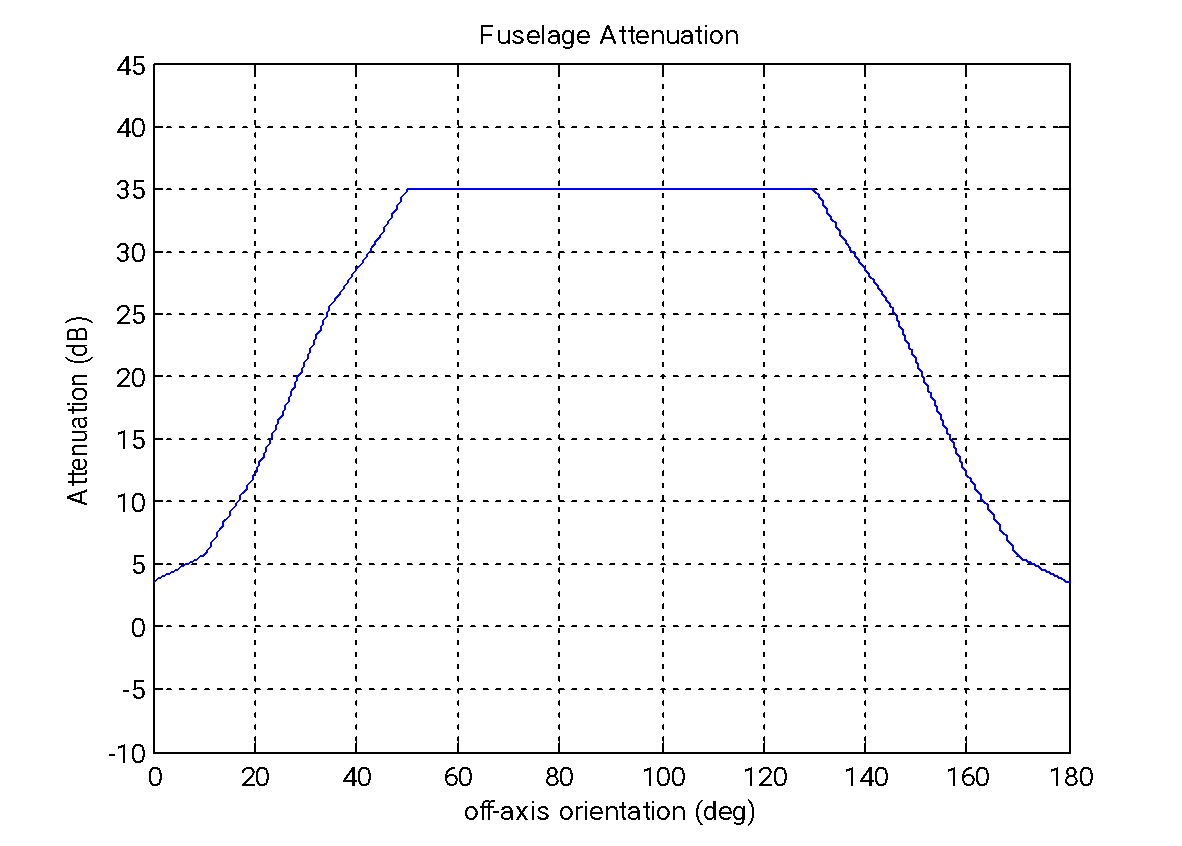 Option 2:2.3	The pfd levels provided in §§ 2.1 and 2.2 above relate to the pfd and angles of arrival that shall be obtained using the following figure for the calculation of attenuation due to the aircraft fuselage, unless there is an available ITU-R Recommendation to perform this calculation in the frequency bands 27.5-29.1 GHz and 29.5-30 GHz.Option 3:2.3	The pfd levels provided in §§ 2.1 and 2.2 above relate to the pfd and angles of arrival that shall be obtained using free-space propagation and attenuation due to the aircraft fuselage. Unless there is an available ITU-R Recommendation incorporated by reference in the Radio Regulations to calculate attenuation due to the aircraft fuselage in the bands 27.5-29.1 GHz and 29.5-30 GHz, the following figure shall be used for the calculation of attenuation due to the aircraft fuselage in these bands.Option 5:2.3	The pfd levels provided in §§ 2.1 and 2.2 above relate to the pfd and angles of arrival that shall be obtained using free-space propagation and attenuation due to the aircraft fuselage. Unless there is an available ITU-R Recommendation to calculate attenuation due to the aircraft fuselage in the frequency bands 27.5-29.1 GHz and 29.5-30 GHz, the formulas in the table below shall be used for the calculation of attenuation due to the aircraft fuselage in these frequency bands.Fuselage attenuation model from Report ITU-R M.2221Option 1:2.4	Aeronautical ESIMs operating in the frequency band 27.5-29.1 GHz, or parts thereof, within the territory of an administration that has authorized fixed-service and/or mobile-service operation in the same frequency bands shall not transmit in these frequency bands without prior agreement of that administration (see also resolves 3/recognizing j) of this Resolution).Option 2:2.4	An aeronautical ESIM operating in the frequency bands 27.5-29.1 GHz and 29.5-30 GHz, or portions thereof, within the territory of an administration that has authorized fixed-service and/or mobile-service operation in the same frequency bands shall not transmit in these frequency bands without prior agreement of that administration.Option 1:2.5	The maximum power in the out-of-band domain should be attenuated below the maximum output power of the aeronautical ESIM transmitter as described in Recommendation ITU-R SM.1541.NOTE: Annex 2 was not discussed in detail at CPM23-2.Annex 2 to draft new Resolution [ACP-A116] (WRC-23)Methodology with respect to the examination referred to in Scenario 1 resolves 1.2.5 NOTE: This methodology has been developed based on the discussions in Working Party (WP) 4A regarding draft new Recommendation ITU-R S.[RES.169_METH] which contains a methodology for assessing compliance of A-ESIM communicating with GSO FSS satellites to meet the obligations to protect terrestrial services in Resolution 169 (WRC-19). Proposals to WRC-23 on agenda item 1.16 including Document CPM23-2/175 may need to take into account any further progress/updates to this draft new Recommendation when considering a methodology for assessing compliance with Part 2 of Annex 1 of Resolution [ACP-A116] for A-ESIM communicating with non-GSO FSS satellites.However, it should be emphasized that the discussion in the CG would lead to a satisfactory conclusion on the matter and there is no certainty that the work of the CG will be agreed at WP 4A and Study Group (SG) 4. Consequently, decisions of the CPM on this matter should not be based on other actions by SG 4 or RA-23 that may not be conclusive. Option 1 for the methodology:1	Overview of the methodology Option 1:Aeronautical earth station in motion (A-ESIM) can operate over time at different locations defined by latitude, longitude and altitude. This methodology determines the maximum allowable off-axis e.i.r.p. spectral density (“EIRPC”) for an A-ESIM transmitter communicating with a non-GSO FSS satellite that would ensure compliance with a set of pre-established power flux-density (pfd) limits defined on the Earth’s surface. This methodology derives the EIRPC considering the relevant loss and attenuation in the geometry considered, among other things.Option 2:An aeronautical earth station in motion (A-ESIM) can operate over time at different locations defined by latitude, longitude and altitude. This methodology determines the maximum allowable off-axis e.i.r.p. spectral density (“EIRPC”) for an A-ESIM transmitter communicating with a non-GSO FSS space station that ensures compliance with a set of the defined pfd limits on the Earth’s surface in Annex 1 to this Resolution. This methodology derives the EIRPC considering the relevant loss and attenuation in the geometry considered, among other things.The methodology then compares the computed EIRPC with the reference off-axis e.i.r.p. towards the ground (“EIRPR”) of the A-ESIMs. For each emission in each group of a non-GSO FSS satellite system, EIRPR can be calculated by using the Appendix 4 data for that system as well as other input parameters that shall be provided by the notifying administration for that system. Specifically, for each emission in the non-GSO FSS satellite system associated with a to-be-defined non-GSO A-ESIM class of station, the EIRPR is the algebraic summation (in logarithmic terms) of the maximum input power to the antenna (item C.8.a.1 of Appendix 4), the peak gain of the A-ESIM antenna (item C.10.d.3 of Appendix 4), the maximum achievable off-axis gain isolation towards the ground of the A-ESIM antenna and a parameter that would compensate for any difference between the emission bandwidth and the reference bandwidth of the pre-established set of pfd limits. The operations of A-ESIMs shall be evaluated over multiple predefined altitude ranges in order to establish as many EIRPC levels for comparison with EIRPR. This comparison is at the basis of the methodology and examination that are described more in detail in the following section. An examination by the Bureau shall apply this methodology for each altitude range, to determine whether the A-ESIM operating under a given non-GSO satellite system complies with the defined pfd limits on the Earth’s surface in Annex 1 to this Resolution to ensure the protection of terrestrial services.2	Parameters and geometry Figure A2-1 provides a description of the geometry considered under this methodology. The figure shows A-ESIMs flying at two different altitudes and also some of the parameters used for the calculation. The model is agnostic to non-GSO ESIM geographical locations on Earth and assumes a spherical Earth model with a fixed radius for the calculation.Figure a2-1Geometry for the examination of compliance for two different ESIMs’ altitudes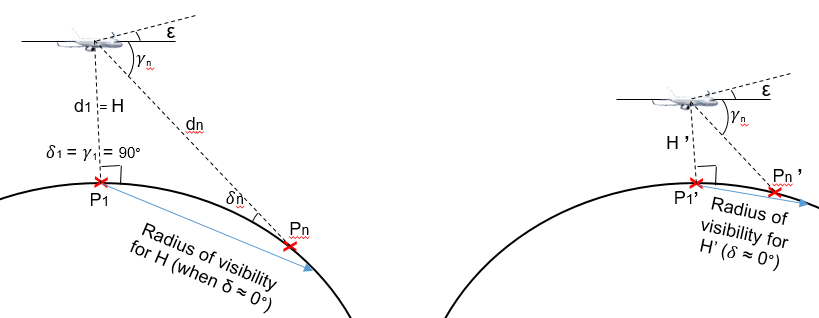 The notifying administration for the non-GSO FSS system with which the A-ESIM communicates shall send to the Bureau the relevant characteristics of the A-ESIM intended to communicate with that non-GSO FSS network under resolves 1.1.3 above. All the parameters required by the Bureau to carry out the examination process are listed and briefly described in Table A2-1. Additional considerations are further elaborated in section 3. Option 1:Table a2-1Relevant parameters for pfd limits compliance examinationOption 2:Table a2-1Relevant parameters for pfd compliance examination3	Calculation procedure This section includes a step-by-step description of how the examination methodology would be implemented for a given group associated to the class of earth station for non-GSO A-ESIMs in a non-GSO satellite system. STARTCalculate EIRPRi)	For each of the emissions included in the Group under consideration, compute the reference e.i.r.p. (EIRPR, dB(W)) as:			(1)where:	GMax 	is the A-ESIM antenna peak gain in dBi		is the maximum achievable gain isolation of the A-ESIM antenna towards the ground in dB when operating in the examined non-GSO system	PMax 	is the maximum power density at the A-ESIM antenna flange in dB(W/Hz).	BW in Hz is:	BWRef 		if 	BWemission > BWRef	BWemission 	if 	BWemission < BWRefCalculate EIRPCii)	For each aircraft altitude, it is necessary to generate as many δn angles (angle of arrival of the incident wave) as required in order to test the full compliance with the set(s) of pre-established pfd limits. The N angles δn shall be comprised between 0° and 90° and have a resolution compatible with the granularity of the pre-established pfd limits. Each of the angles δn will correspond to as many N points on the ground.iii)	For each altitude Hj = Hmin, …, Hmax, compute EIRPC_j using the following algorithm:a)	Set the altitude of the A-ESIM to Hjb)	Compute the angle below the horizon γj,n as seen from the A-ESIM for each of the N angles δn generated in ii) using the following equation:			(2)	where Re is the mean Earth radius.c)	Compute the distance Dj,n, in km, for n = 1, …, N between the A-ESIM and the tested point on the ground:			(3)d)	Compute the fuselage attenuation Lf j,n (dB) applicable to each of the N points on the ground as a function of the angles γj,n computed in b) abovee)	Compute the atmospheric loss Latm_j,n (dB) applicable to each of the distances Dj,n computed in c) abovef)	Compute the EIRPC_j,n (dB(W/BWRef)), that is the maximum e.i.r.p. that can be radiated in the pfd mask’s reference bandwidth by the A-ESIM towards each of the N points to be compliant with the set(s) of pre-established pfd limits, as per the following equation:			(4)g)	Compute the minimum EIRPC_j across all values calculated at the previous step, EIRPC_j = Min (EIRPC_j,n (δn, γn)). The output of this last step is the maximum EIRPC that can be radiated by the A-ESIM to ensure it complies with the set(s) of pre-established pfd limits with respect to all angles δn at the altitude Hj. There will be one EIRPC_j for each of the Hj altitudes considered. The output of step iii) is summarized in Table A2-2 below: Table a2-2Computed EIRPC_j values Compare EIRPC and EIRPR, and produce an examination findingiv)	For each of the emissions, check whether EIRPC_j > EIRPR. The results of this check are illustrated in Table A2-3 below.Table a2-3Comparison between EIRPC_j and EIRPRv)	For the emissions included in the Group under examination which pass the test detailed in iv) above, the results of the Bureau’s examination for that Group is favourable (after removing emissions that have failed the examination), otherwise it is unfavourable. vi)	The Bureau shall publish:–	the finding (favourable or unfavourable) for each Group of the non-GSO system examined;–	Table A2-3, that is the output of step iii) of the algorithm.NOTE: As part of standard procedure, the Bureau would publish the emissions with unfavourable findings in BR IFIC Part III-S, which concerns frequency assignments that are returned to the responsible administration.Option 2 for the methodology:1	Examination methodology1.1	IntroductionAn A-ESIM can operate at different locations defined by latitude, longitude and altitude. This methodology determines the maximum allowable off-axis e.i.r.p. spectral density (“EIRPC”) for an A-ESIM transmitter communicating with a non-GSO FSS satellite and still ensure compliance with the pfd limits included in Part 2 of Annex 1 of this Resolution to protect terrestrial services, for a defined set of altitude ranges. The methodology derives the EIRPC taking into account the relevant loss and attenuation in the geometry considered.The methodology then compares the computed EIRPC with the Reference A-ESIM off-axis e.i.r.p. towards the ground (“EIRPR”) under which the A-ESIM operates. The EIRPR of the non-GSO satellite system is calculated from the data included in the Appendix 4 Notification information of non-GSO satellite system with which the ESIM communicates and on the ESIM characteristics, as applicable. For the emission in each group of a non-GSO satellite system, EIRPR can be calculated by using the Appendix 4 data for that system as well as other input parameters that shall be provided by the notifying administration for that system.The operations of A-ESIM may be evaluated over a number of predefined altitude ranges in order to establish a number of EIRPC levels. Each altitude range would have its own EIRPC such that, all other assumptions being equal, higher altitude A-ESIM operation would allow for a higher EIRPC, since the distance between the A-ESIM and the chosen location on the ground is larger and so are the applicable losses and attenuations. An examination by the Bureau would apply this methodology for each altitude range, to determine whether the A-ESIM operating under a given non-GSO satellite system would comply with the pfd limits included in Part 2 of Annex 1 of this Resolution to protect terrestrial services. 1.2	Input parametersConsidering a hypothetical non-GSO satellite system, Table 1 below describes the emissions that are examined and that are included in one Group associated to the “UO” class of e/s transmitting in the 27.5-29.5 GHz band. Tables 2 and 3 provide additional parameters.TABLE 1Example of a Group of applicable A-ESIM emissions
(with reference to relevant RR Appendix 4 data fields)TABLE 2Additional example assumptionsTABLE 3Additional assumptions defined in the methodologyFigure 1Geometry for the examination of compliance for two different ESIM altitudesFigure 2A-ESIM main beam gain points at satellite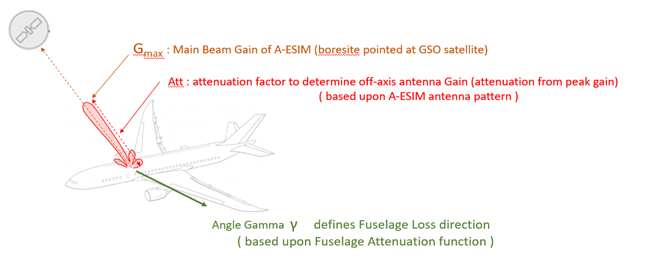 TABLE 4Fuselage attenuation model NOTE: This example fuselage attenuation model from on Report ITU-R M.2221-0. [Additional models are being developed in WP 4A.]TABLE 5ARequired conformance pfd mask for altitudes up to 3 km	pfd(δ) = −136.2	(dB(W/(m2 × 1 MHz)))	for	0°	≤ δ ≤ 0.01°	pfd(δ) = −132.4 + 1.9 ∙ log δ	(dB(W/(m2 × 1 MHz)))	for	0.01°	< δ ≤ 0.3°	pfd(δ) = −127.7 + 11 ∙ log δ	(dB(W/(m2 × 1 MHz)))	for	0.3°	< δ ≤ 1°	pfd(δ) = −127.7 + 18 ∙ log δ	(dB(W/(m2 × 1 MHz)))	for	1°	< δ ≤ 12.4°	pfd(δ) = −108 	(dB(W/(m2 × 1 MHz))) 	for 	12.4°	< δ ≤ 90°TABLE 5BRequired conformance pfd mask for altitudes above 3 km	pfd(δ) = −124.7	(dB(W/(m2 × 14 MHz)))	for	0°	≤ δ ≤ 0.01°	pfd(δ) = −120.9 + 1.9 ∙ log δ	(dB(W/(m2 × 14 MHz)))	for	0.01°	< δ ≤ 0.3°	pfd(δ) = −116.2 + 11 ∙ log δ	(dB(W/(m2 × 14 MHz)))	for	0.3°	< δ ≤ 1°	pfd(δ) = −116.2 + 18 ∙ log δ	(dB(W/(m2 × 14 MHz)))	for	1°	< δ ≤ 2°	pfd(δ) = −117.9 + 23.7 ∙ log δ	(dB(W/(m2 × 14 MHz)))	for	2°	< δ ≤ 8°	pfd(δ) = −96.5	(dB(W/(m2 × 14 MHz)))	for	8°	< δ ≤ 90.0°1.3	Step-by-step algorithmThis section includes a step-by-step description of how the examination methodology would be implemented.STARTi)	For each aircraft altitude, it is necessary to generate as many δn angles (angle of arrival of the incident wave) as required in order to test the full compliance with the applicable set of pfd limits. The N angles δn must be comprised between 0° and 90° and have a resolution compatible with the granularity of the pre-established pfd limits. Each of the angles δn will correspond to as many N points on the ground.ii)	For each altitude Hj = Hmin, Hmin + Hstep, …, Hmax, compute EIRPC_j and EIRPR_j using the following algorithm:a)	set the altitude of the A-ESIM to Hjb)	compute the angle below the horizon γj,n as seen from the A-ESIM for each of the N angles δn generated in ii. using the following equation:			(1)	where Re is the mean earth radius.c)	Compute the distance Dj,n, in km, for n = 1, …, N between the A-ESIM and the tested point on the ground:			(2)d)	Compute the fuselage attenuation Lf j,n (dB) with i = 1, …, N applicable to each of the of the angles γj,n computed in b) abovee)	Compute the gaseous absorption Latm_j,n (dB) with i = 1, …, N applicable to each of the distances Dj,n computed in c) above, using the applicable sections of Recommendation ITU-R P.676f)	Compute the maximum EIRPC_j,n (dB(W/BWRef)) that is the maximum e.i.r.p. that can be radiated by the A-ESIM at altitude Hj towards each of the angles γj,n and still be compliant with the pfd limits indicated in Table 5, as per the following equation:			(3)g)	Compute the minimum EIRPC_j across all values calculated at the previous step, EIRPC_j = Min (EIRPC_j,n (δn, γn)). The output of this step is the maximum EIRPC_j that can be safely radiated by the A-ESIM to ensure it complies with the pfd limits indicated in Table 5A or 5B, as applicable, with respect to all angles δn at the altitude Hj. There will be one EIRPC_j for each of the Hj altitudes considered.h)	For each emission included in the Group under consideration, compute the reference e.i.r.p. (EIRPR_j,n (dBW)) as:			(4)where:	PMax 	is the maximum power density at the A-ESIM antenna flange in dB(W/Hz).	Gtx(γj,n + ε) 	is the transmit antenna gain with the separation angle from the peak direction consisting of each the angle γj,n and the elevation angle ε.	ε	is the A-ESIM elevation angle towards the satellite.	BW in Hz is:	BWRef 		if	BWemission > BWRef	BWemission 	if	BWemission < BWRefi)	Compute the EIRPR_j across all values calculated at the previous step, EIRPR_j = Max (EIRPR_j,n (δn, γn)). Note that the EIRPR_j is calculated for each emission.The output of steps g) and i) is summarized in Table 7 below:TABLE 7Computed EIRPC_j and EIRPR_j valuesNOTE: This methodology computes the e.i.r.p. backwards, upwards from the ground, starting with the power flux-density (pfd, either the one specified in Table 5A or 5B, depending on the altitude Hj, as applicable) and: •	converting it to an effective received power at the ground;•	translating back to the aircraft location based upon the slant distance and subtracting propagation losses based upon distance;•	computing and subtracting atmospheric losses based upon distance;•	computing and subtracting fuselage attenuation losses based upon the angle below the aircraft local horizon.All to allow the A-ESIM operator to operate in compliance with an effective on-axis boresight isotropic radiated power (e.i.r.p.) that would ensure it complies with the pfd mask at the airborne A-ESIM altitude and location considered.iv)	For each of the groups, check whether there is at least one j) for which EIRPC_j > EIRPJ. The results of this check are illustrated in Table 8 below.TABLE 8Comparison between EIRPC_j and EIRPR,j	For the emissions included in the Group under examination which pass the test detailed in iv) above, the results of the Bureau’s examination for that Group is favourable, after removing emissions that have failed the examination, otherwise it is unfavourable.v)	The Bureau should publish: a)	the finding (favourable or unfavourable) for the examined Group of the non-GSO system examined; andb)	the information included in Table 8, along with the comment: The operation of A-ESIM with the Emission XXX (Emission Code) under examination shall be possible below the altitude of YYY km (minimum altitude for favourable finding of that emission) referred to in Table 8 only if the appropriate mitigation techniques are used to ensure that the power flux-density produced on Earth’s surface respect the limits indicated in Part 2 of Annex 1 of this Resolution on territories where those limits apply.NOTE: As part of standard procedure, the Bureau would publish the emissions with unfavourable finding in BR IFIC Part III-S, which concerns frequency assignments that are returned to the responsible administration.ENDOption 1:2	Example application of the methodology Table A2-4 below describes the emissions included in one group of a fictitious satellite system that are associated to the class of earth station indicating the non-GSO aeronautical ESIM (A-ESIM) transmitting in the frequency band 27.5-29.1 GHz. Three different types of emissions are included in the group to cover different performance objectives of the communication link.Option 1:Table a2-4Example A-ESIM emissions in the group examinedTable A2-5 below includes additional assumptions needed for the application of the methodology described in section 3.Table a2-5Additional assumptionsOption 2:Table a2-4Example A-ESIMs emissions in the Group ID No. 1Table A2-5 below includes additional assumptions needed for the application of the methodology described in section 3.Table a2-5Additional assumptionsTable a2-6Fuselage attenuation model from Report ITU-R M.2221Table a2-7Tested pfd limits on the ground	pfd(θ) = −124.7	(dB(W/(m2 ∙ 14 MHz)))	for	0°	≤ θ ≤ 0.01°	pfd(θ) = −120.9 + 1.9 ∙ logθ	(dB(W/(m2 ∙ 14 MHz)))	for	0.01°	< θ ≤ 0.3°	pfd(θ) = −116.2 + 11 ∙ logθ	(dB(W/(m2 ∙ 14 MHz)))	for	0.3°	< θ ≤ 1°	pfd(θ) = −116.2 + 18 ∙ logθ	(dB(W/(m2 ∙ 14 MHz)))	for	1°	< θ ≤ 2°	pfd(θ) = −117.9 + 23.7 ∙ logθ	(dB(W/(m2 ∙ 14 MHz)))	for	2°	< θ ≤ 8°	pfd(θ) = −96.5	(dB(W/(m2 ∙ 14 MHz)))	for	8°	< θ ≤ 90.0°The paragraphs below represent the step-by-step application of the calculation methodology described in section 3.STARTi)	For each of the emissions listed in Table A2-4, the reference e.i.r.p. (EIRPR, dBW) is computed and the relevant results are included in Table A2-8 below:Option 1:Table a2-8Computed values of EIRPR for the group under considerationii)	Generate δn angles compatible with the pfd limits described in Table A2-7:δn = 0°, 0.01°, 0.02°, …, 0.3°, 0.4°,…, 12.3°, 12.4°,…, 13°, 14°,…, 90°.iii)	For each altitude Hj = Hmin, Hmin + Hstep, …, Hmax, compute EIRPC_j. The output of this step is summarized in Table A2-9 below:Table a2-9Computed EIRPC_j values 
(see embedded file for full results)iv)	For each of the emissions, check whether there is at least one altitude for which EIRPC_j > EIRPR. The result of this step is summarized in Table A2-10 below.Table a2-10Comparison between EIRPC_j and EIRPRv)	Since there is at least one emission among those included in the Group under examination which passes the test detailed in iv) above, the results of the Bureau’s examination for this Group is favourable.vi)	The Bureau publishes:The favourable finding for the Group of the non-GSO system examined.Option 2:Table a2-8Computed values of EIRPR for the group under considerationi)	Generate δn angles compatible with the pfd limits described in Table A2-7:δn = 0°, 0.01°, 0.02°, …, 0.3°, 0.4°, …, 12.3°, 12.4°, …, 13°, 14°, …, 90°.ii)	For each altitude Hj = Hmin, Hmin + Hstep, …, Hmax, compute EIRPC_j. The output of this step is summarized in Table A2-9 below:Table a2-9Computed EIRPC_j values 
(see embedded file for full results)iii)	For each of the emissions, check whether there is at least one j for which EIRPC_j > EIRPR. The result of this step is summarized in Table A2-10 below.Table a2-10Comparison between EIRPC_j and EIRPRiv)	Since there is at least one emission among those included in the Group under examination which passes the test detailed in iv) above, the results of the Bureau’s examination for this Group is favourable.v)	The Bureau shall publish:–	the favourable finding for the Group ID No. 1 of the non-GSO system examined–	Table A2-10, published for information only.ENDOption 2: suppress section 2Option 1:ATTACHMENT TO ANNEX 2 oF draft new 
Resolution [ACP-A116] (WRC-23)An example of a satellite filing Group is provided below to facilitate the understanding of the methodology.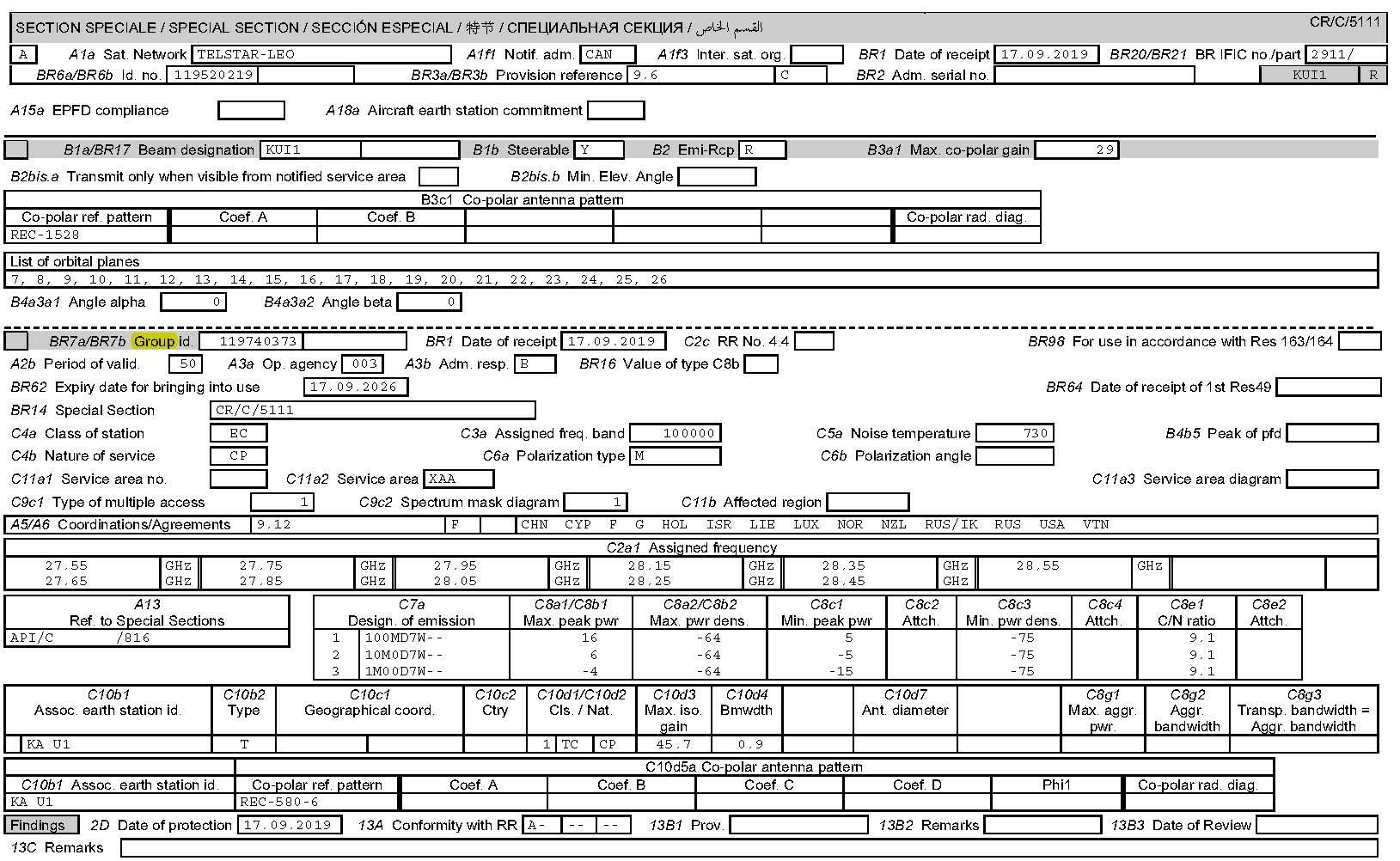 Option 2: suppression of Attachment to Annex 2Annex 3 to draft new Resolution [ACP-A116] (WRC-23) Provisions for non-GSO FSS systems1 transmitting to aeronautical and/or maritime ESIMs operating in or over an ocean in the frequency bands 
18.3-18.6 GHz and 18.8-19.1 GHz with respect to EESS (passive) 
operating in the frequency band 18.6-18.8 GHz 
(in accordance with resolves 1.1.6)Option 1: Non-GSO FSS space stations operating with an orbit apogee less than 20 000 km in the frequency bands 18.3-18.6 GHz and 18.8-19.1 GHz with an aeronautical or maritime ESIM shall not exceed a pfd produced at the surface of the oceans across the 200 MHz of the frequency band 18.6-18.8 GHz, of −123 dB(W/(m2 ∙ 200 MHz)). This value can be exceeded provided that the non-GSO FSS system does not exceed a pfd across the 200 MHz of the frequency band 18.6-18.8 GHz of −137 dB(W/(m2 ∙ 200 MHz)) averaged over an area of 10 000 000 km2 at the surface of the oceans.Option 2: Non-GSO FSS space stations operating with an orbit apogee less than 20 000 km in the frequency bands 18.3-18.6 GHz and 18.8-19.1 GHz over oceans with aeronautical or maritime ESIM shall not exceed the following pfd values produced at the surface of the oceans across the 200 MHz of the 18.6-18.8 GHz band:	−123 dB(W/(m2 · 200 MHz)) for non-GSO FSS space stations operating at orbital altitudes greater than 2 000 km;	−117 dB(W/(m2 · 200 MHz)) for non-GSO FSS space stations operating at orbital altitudes between 1 000 km and 2 000 km;	−104 dB(W/(m2 · 200 MHz)) for non-GSO FSS space stations operating at orbital altitudes below 1 000 km.Option 3:Any non-GSO FSS space station operating in the frequency bands 18.3-18.6 GHz and 18.8-19.1 GHz with: (i) an orbit apogee less than 20 000 km; (ii) communicating with an aeronautical or maritime ESIM over the ocean; and (iii) for which complete notification information has been received by the Radiocommunication Bureau after 1 January 2025, shall not exceed an unwanted emission power flux-density produced at the surface of the ocean in the 18.6-18.8 GHz band, based on the following piecewise equation:	where S is the non-GSO FSS space station 3 dB beam footprint area on the ground expressed in km2 and N is the maximum number of co-frequency beams generated by the non-GSO FSS system within a 10 000 000 km2 square on the Earth.NOTE: Annex 4 was not discussed in detail at CPM23-2Option 1:Annex 4 to draft new Resolution [ACP-A116] (WRC-23)Required/recommended ESIM capabilities ESIM shall be designed with the following minimum capabilities:In order to enable the ESIM to cease transmission when the conditions described are met, it is recommended the ESIM network be designed with appropriate capabilities. Table A5.1 describes applicable capabilities, with a justification for their requirement.Option 1:It is also important to note that the NCMC has a database of allowed power spectral density limits per angles (azimuth, elevation and skew), altitude and attitude that are critical to ensure pfd limits are met. The NCMC draws upon this comprehensive and detailed database of allowed levels and continually monitors feedback from the terminal to ensure emissions are fully compliant with regulatory limits. Option 1:For each ESIM, the NCMC should have a record of the location, the latitude, longitude and altitude, the transmit frequency, channel bandwidth and non-GSO satellite system with which the non-GSO ESIM communicates. This data can be made available to an administration or authorized agency for the purposes of detecting and resolving interference events.Option 1:Table a4-1Minimum ESIM capabilities and justificationOption 2:Table a4-1Minimum ESIM capabilities and justificationOption 1:Furthermore, it is recommended the ESIM have the ability to enter the states described in Table A4-2. These states ensure the ESIM is in the correct radio-interface state after some event (such as an initial boot or resuming operations after a fault) and can test system functionality is correct before radiating to avoid any transmission errors.Option 1:Table A4-2ESIM states and eventsOption 2: Suppression of Table A4-2______________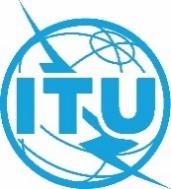 World Radiocommunication Conference (WRC-23)
Dubai, 20 November - 15 December 2023World Radiocommunication Conference (WRC-23)
Dubai, 20 November - 15 December 2023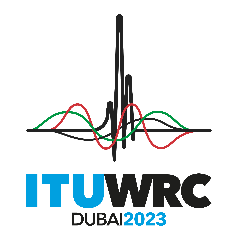 PLENARY MEETINGPLENARY MEETINGAddendum 16 to
Document 117-EAddendum 16 to
Document 117-E29 October 202329 October 2023Original: EnglishOriginal: EnglishIndonesia (Republic of)Indonesia (Republic of)Indonesia (Republic of)Indonesia (Republic of)PROPOSALS FOR THE WORK OF THE CONFERENCEPROPOSALS FOR THE WORK OF THE CONFERENCEPROPOSALS FOR THE WORK OF THE CONFERENCEPROPOSALS FOR THE WORK OF THE CONFERENCEAgenda item 1.16Agenda item 1.16Agenda item 1.16Agenda item 1.16Allocation to servicesAllocation to servicesAllocation to servicesRegion 1Region 2Region 317.7-18.1FIXEDFIXED-SATELLITE
(space-to-Earth)  5.484A  5.517A  
(Earth-to-space)  5.516MOBILE17.7-17.8FIXEDFIXED-SATELLITE
(space-to-Earth)  5.517  5.517A  
(Earth-to-space)  5.516BROADCASTING-SATELLITEMobile5.51517.7-18.1FIXEDFIXED-SATELLITE
(space-to-Earth)  5.484A  5.517A  
(Earth-to-space)  5.516MOBILE17.8-18.1FIXEDFIXED-SATELLITE
(space-to-Earth)  5.484A  5.517A  
(Earth-to-space)  5.516MOBILE5.51918.1-18.4	FIXED				FIXED-SATELLITE (space-to-Earth)  5.484A  5.516B  5.517A  
(Earth-to-space)  5.520				MOBILE				5.519  5.52118.1-18.4	FIXED				FIXED-SATELLITE (space-to-Earth)  5.484A  5.516B  5.517A  
(Earth-to-space)  5.520				MOBILE				5.519  5.52118.1-18.4	FIXED				FIXED-SATELLITE (space-to-Earth)  5.484A  5.516B  5.517A  
(Earth-to-space)  5.520				MOBILE				5.519  5.521Allocation to servicesAllocation to servicesAllocation to servicesAllocation to servicesAllocation to servicesRegion 1Region 2Region 2Region 3Region 318.4-18.6	FIXED				FIXED-SATELLITE (space-to-Earth)  5.484A  5.516B   5.517A.				MOBILE18.4-18.6	FIXED				FIXED-SATELLITE (space-to-Earth)  5.484A  5.516B   5.517A.				MOBILE18.4-18.6	FIXED				FIXED-SATELLITE (space-to-Earth)  5.484A  5.516B   5.517A.				MOBILE18.4-18.6	FIXED				FIXED-SATELLITE (space-to-Earth)  5.484A  5.516B   5.517A.				MOBILE18.4-18.6	FIXED				FIXED-SATELLITE (space-to-Earth)  5.484A  5.516B   5.517A.				MOBILE18.6-18.8EARTH EXPLORATION-SATELLITE (passive)FIXEDFIXED-SATELLITE
(space-to-Earth)  5.517A  5.522B  MOBILE except aeronautical
mobileSpace research (passive)18.6-18.8EARTH EXPLORATION-
SATELLITE (passive)FIXEDFIXED-SATELLITE
(space-to-Earth)  5.516B  5.517A  5.522B  MOBILE except aeronautical mobileSPACE RESEARCH (passive)18.6-18.8EARTH EXPLORATION-
SATELLITE (passive)FIXEDFIXED-SATELLITE
(space-to-Earth)  5.516B  5.517A  5.522B  MOBILE except aeronautical mobileSPACE RESEARCH (passive)18.6-18.8EARTH EXPLORATION-SATELLITE (passive)FIXEDFIXED-SATELLITE
(space-to-Earth)  5.517A  5.522B  MOBILE except aeronautical
mobileSpace research (passive)18.6-18.8EARTH EXPLORATION-SATELLITE (passive)FIXEDFIXED-SATELLITE
(space-to-Earth)  5.517A  5.522B  MOBILE except aeronautical
mobileSpace research (passive)5.522A  5.522C5.522A5.522A5.522A5.522A18.8-19.3	FIXED				FIXED-SATELLITE (space-to-Earth)  5.516B  5.517A  5.523A  				MOBILE18.8-19.3	FIXED				FIXED-SATELLITE (space-to-Earth)  5.516B  5.517A  5.523A  				MOBILE18.8-19.3	FIXED				FIXED-SATELLITE (space-to-Earth)  5.516B  5.517A  5.523A  				MOBILE18.8-19.3	FIXED				FIXED-SATELLITE (space-to-Earth)  5.516B  5.517A  5.523A  				MOBILE18.8-19.3	FIXED				FIXED-SATELLITE (space-to-Earth)  5.516B  5.517A  5.523A  				MOBILE19.3-19.7	FIXED				FIXED-SATELLITE (space-to-Earth) (Earth-to-space)  5.517A  5.523B
5.523C  5.523D  5.523E				MOBILE19.3-19.7	FIXED				FIXED-SATELLITE (space-to-Earth) (Earth-to-space)  5.517A  5.523B
5.523C  5.523D  5.523E				MOBILE19.3-19.7	FIXED				FIXED-SATELLITE (space-to-Earth) (Earth-to-space)  5.517A  5.523B
5.523C  5.523D  5.523E				MOBILE19.3-19.7	FIXED				FIXED-SATELLITE (space-to-Earth) (Earth-to-space)  5.517A  5.523B
5.523C  5.523D  5.523E				MOBILE19.3-19.7	FIXED				FIXED-SATELLITE (space-to-Earth) (Earth-to-space)  5.517A  5.523B
5.523C  5.523D  5.523E				MOBILE19.7-20.1FIXED-SATELLITE
(space-to-Earth)  5.484A  5.484B  5.516B  5.527AMobile-satellite (space-to-Earth)19.7-20.1FIXED-SATELLITE
(space-to-Earth)  5.484A  5.484B  5.516B  5.527AMobile-satellite (space-to-Earth)19.7-20.1FIXED-SATELLITE
(space-to-Earth)  5.484A  5.484B  5.516B  5.527AMOBILE-SATELLITE
(space-to-Earth)19.7-20.1FIXED-SATELLITE
(space-to-Earth)  5.484A  5.484B  5.516B  5.527AMOBILE-SATELLITE
(space-to-Earth)19.7-20.1FIXED-SATELLITE
(space-to-Earth)  5.484A  5.484B  5.516B  5.527AMobile-satellite (space-to-Earth)
5.524
5.5245.524  5.525  5.526  5.527  5.528  5.5295.524  5.525  5.526  5.527  5.528  5.529
5.52420.1-20.2	FIXED-SATELLITE (space-to-Earth)  5.484A  5.484B  5.516B  5.527A  				MOBILE-SATELLITE (space-to-Earth)				5.524  5.525  5.526  5.527  5.52820.1-20.2	FIXED-SATELLITE (space-to-Earth)  5.484A  5.484B  5.516B  5.527A  				MOBILE-SATELLITE (space-to-Earth)				5.524  5.525  5.526  5.527  5.52820.1-20.2	FIXED-SATELLITE (space-to-Earth)  5.484A  5.484B  5.516B  5.527A  				MOBILE-SATELLITE (space-to-Earth)				5.524  5.525  5.526  5.527  5.52820.1-20.2	FIXED-SATELLITE (space-to-Earth)  5.484A  5.484B  5.516B  5.527A  				MOBILE-SATELLITE (space-to-Earth)				5.524  5.525  5.526  5.527  5.52820.1-20.2	FIXED-SATELLITE (space-to-Earth)  5.484A  5.484B  5.516B  5.527A  				MOBILE-SATELLITE (space-to-Earth)				5.524  5.525  5.526  5.527  5.52820.2-21.2	FIXED-SATELLITE (space-to-Earth)				MOBILE-SATELLITE (space-to-Earth)				Standard frequency and time signal-satellite (space-to-Earth)				5.52420.2-21.2	FIXED-SATELLITE (space-to-Earth)				MOBILE-SATELLITE (space-to-Earth)				Standard frequency and time signal-satellite (space-to-Earth)				5.52420.2-21.2	FIXED-SATELLITE (space-to-Earth)				MOBILE-SATELLITE (space-to-Earth)				Standard frequency and time signal-satellite (space-to-Earth)				5.52420.2-21.2	FIXED-SATELLITE (space-to-Earth)				MOBILE-SATELLITE (space-to-Earth)				Standard frequency and time signal-satellite (space-to-Earth)				5.52420.2-21.2	FIXED-SATELLITE (space-to-Earth)				MOBILE-SATELLITE (space-to-Earth)				Standard frequency and time signal-satellite (space-to-Earth)				5.52421.2-21.4	EARTH EXPLORATION-SATELLITE (passive)				FIXED				MOBILE				SPACE RESEARCH (passive)21.2-21.4	EARTH EXPLORATION-SATELLITE (passive)				FIXED				MOBILE				SPACE RESEARCH (passive)21.2-21.4	EARTH EXPLORATION-SATELLITE (passive)				FIXED				MOBILE				SPACE RESEARCH (passive)21.2-21.4	EARTH EXPLORATION-SATELLITE (passive)				FIXED				MOBILE				SPACE RESEARCH (passive)21.2-21.4	EARTH EXPLORATION-SATELLITE (passive)				FIXED				MOBILE				SPACE RESEARCH (passive)21.4-22FIXEDMOBILEBROADCASTING-SATELLITE  5.208B5.530A  5.530B21.4-22FIXEDMOBILEBROADCASTING-SATELLITE  5.208B5.530A  5.530B21.4-22FIXED  5.530EMOBILE
5.530A21.4-22FIXED  5.530EMOBILE
5.530A21.4-22FIXEDMOBILEBROADCASTING-SATELLITE  5.208B5.530A  5.530B  5.531Allocation to servicesAllocation to servicesAllocation to servicesRegion 1Region 2Region 324.75-25.25FIXEDFIXED-SATELLITE
(Earth-to-space)  5.532BMOBILE except aeronautical mobile  5.338A  5.532AB  24.75-25.25FIXED 5.532AA FIXED-SATELLITE
(Earth-to-space)  5.535MOBILE except aeronautical mobile  5.338A  5.532AB  24.75-25.25FIXEDFIXED-SATELLITE
(Earth-to-space)  5.535MOBILE  5.338A  5.532AB  25.25-25.5	FIXED 5.534A				INTER-SATELLITE  5.536				MOBILE  5.338A  5.532AB  				Standard frequency and time signal-satellite (Earth-to-space)25.25-25.5	FIXED 5.534A				INTER-SATELLITE  5.536				MOBILE  5.338A  5.532AB  				Standard frequency and time signal-satellite (Earth-to-space)25.25-25.5	FIXED 5.534A				INTER-SATELLITE  5.536				MOBILE  5.338A  5.532AB  				Standard frequency and time signal-satellite (Earth-to-space)25.5-27	EARTH EXPLORATION-SATELLITE (space-to-Earth)  5.536B 				FIXED 5.534A				INTER-SATELLITE  5.536				MOBILE  5.338A  5.532AB  				SPACE  RESEARCH (space-to-Earth)  5.536C				Standard frequency and time signal-satellite (Earth-to-space)				5.536A25.5-27	EARTH EXPLORATION-SATELLITE (space-to-Earth)  5.536B 				FIXED 5.534A				INTER-SATELLITE  5.536				MOBILE  5.338A  5.532AB  				SPACE  RESEARCH (space-to-Earth)  5.536C				Standard frequency and time signal-satellite (Earth-to-space)				5.536A25.5-27	EARTH EXPLORATION-SATELLITE (space-to-Earth)  5.536B 				FIXED 5.534A				INTER-SATELLITE  5.536				MOBILE  5.338A  5.532AB  				SPACE  RESEARCH (space-to-Earth)  5.536C				Standard frequency and time signal-satellite (Earth-to-space)				5.536A27-27.5FIXEDINTER-SATELLITE  5.536MOBILE  5.338A  5.532AB27-27.5		FIXED 5.534A		FIXED-SATELLITE (Earth-to-space)		INTER-SATELLITE  5.536  5.537		MOBILE  5.338A  5.532AB  27-27.5		FIXED 5.534A		FIXED-SATELLITE (Earth-to-space)		INTER-SATELLITE  5.536  5.537		MOBILE  5.338A  5.532AB  27.5-28.5	FIXED  5.537A				FIXED-SATELLITE (Earth-to-space)  5.484A  5.516B  5.517A  5.539  				MOBILE				5.538  5.54027.5-28.5	FIXED  5.537A				FIXED-SATELLITE (Earth-to-space)  5.484A  5.516B  5.517A  5.539  				MOBILE				5.538  5.54027.5-28.5	FIXED  5.537A				FIXED-SATELLITE (Earth-to-space)  5.484A  5.516B  5.517A  5.539  				MOBILE				5.538  5.54028.5-29.1	FIXED				FIXED-SATELLITE (Earth-to-space)  5.484A  5.516B  5.517A  5.523A  5.539				MOBILE				Earth exploration-satellite (Earth-to-space)  5.541				5.54028.5-29.1	FIXED				FIXED-SATELLITE (Earth-to-space)  5.484A  5.516B  5.517A  5.523A  5.539				MOBILE				Earth exploration-satellite (Earth-to-space)  5.541				5.54028.5-29.1	FIXED				FIXED-SATELLITE (Earth-to-space)  5.484A  5.516B  5.517A  5.523A  5.539				MOBILE				Earth exploration-satellite (Earth-to-space)  5.541				5.54029.1-29.5	FIXED				FIXED-SATELLITE (Earth-to-space)  5.516B  5.517A  5.523C  5.523E  5.535A  5.539  5.541A  				MOBILE				Earth exploration-satellite (Earth-to-space)  5.541				5.54029.1-29.5	FIXED				FIXED-SATELLITE (Earth-to-space)  5.516B  5.517A  5.523C  5.523E  5.535A  5.539  5.541A  				MOBILE				Earth exploration-satellite (Earth-to-space)  5.541				5.54029.1-29.5	FIXED				FIXED-SATELLITE (Earth-to-space)  5.516B  5.517A  5.523C  5.523E  5.535A  5.539  5.541A  				MOBILE				Earth exploration-satellite (Earth-to-space)  5.541				5.54029.5-29.9FIXED-SATELLITE
(Earth-to-space)  5.484A  5.484B  5.516B  5.527A  5.539 Earth exploration-satellite
(Earth-to-space)  5.541Mobile-satellite (Earth-to-space)29.5-29.9FIXED-SATELLITE
(Earth-to-space)  5.484A  5.484B  5.516B  5.527A  5.539 MOBILE-SATELLITE
(Earth-to-space)Earth exploration-satellite
(Earth-to-space)  5.54129.5-29.9FIXED-SATELLITE
(Earth-to-space)  5.484A  5.484B  5.516B  5.527A  5.539 Earth exploration-satellite
(Earth-to-space)  5.541Mobile-satellite (Earth-to-space) 5.540  5.5425.525  5.526  5.527  5.529  5.540 5.540  5.542Allocation to servicesAllocation to servicesAllocation to servicesRegion 1Region 2Region 329.9-30		FIXED-SATELLITE (Earth-to-space)  5.484A  5.484B  5.516B  5.527A  5.539  				MOBILE-SATELLITE (Earth-to-space)				Earth exploration-satellite (Earth-to-space)  5.541  5.543				5.525  5.526  5.527  5.538  5.540  5.54229.9-30		FIXED-SATELLITE (Earth-to-space)  5.484A  5.484B  5.516B  5.527A  5.539  				MOBILE-SATELLITE (Earth-to-space)				Earth exploration-satellite (Earth-to-space)  5.541  5.543				5.525  5.526  5.527  5.538  5.540  5.54229.9-30		FIXED-SATELLITE (Earth-to-space)  5.484A  5.484B  5.516B  5.527A  5.539  				MOBILE-SATELLITE (Earth-to-space)				Earth exploration-satellite (Earth-to-space)  5.541  5.543				5.525  5.526  5.527  5.538  5.540  5.542Items in AppendixA _ GENERAL CHARACTERISTICS OF THE SATELLITE NETWORK OR SYSTEM, EARTH STATION OR RADIO ASTRONOMY STATIONAdvance publication of a geostationary-
satellite networkAdvance publication of a non-geostationary-satellite network or system subject to coordination under Section II 
of Article 9Advance publication of a non-geostationary-satellite network or system not subject to coordination under Section II 
of Article 9Notification or coordination of a geostationary-satellite network (including space operation functions under Article 2A of Appendices 30 or 30A) Notification or coordination of a non-geostationary-satellite network or systemNotification or coordination of an earth station (including notification under 
Appendices 30A or 30B) Notice for a satellite network in the broadcasting-satellite service under 
Appendix 30 (Articles 4 and 5)Notice for a satellite network 
(feeder-link) under Appendix 30A 
(Articles 4 and 5)Notice for a satellite network in the fixed-
satellite service under Appendix 30B 
(Articles 6 and 8)Items in AppendixRadio astronomyA.24COMPLIANCE WITH NOTIFICATION OF A NON-GSO SHORT DURATION MISSIONA.24A.24.aa commitment by the administration that, in the case that unacceptable interference caused by a non-GSO satellite network or system identified as short-duration mission in accordance with Resolution 32 (WRC-19) is not resolved, the administration shall undertake steps to eliminate the interference or reduce it to an acceptable levelRequired only for notification+A.24aItems in AppendixA _ GENERAL CHARACTERISTICS OF THE SATELLITE NETWORK OR SYSTEM, EARTH STATION OR RADIO ASTRONOMY STATIONAdvance publication of a geostationary-
satellite networkAdvance publication of a non-geostationary-satellite network or system subject to coordination under Section II 
of Article 9Advance publication of a non-geostationary-satellite network or system not subject to coordination under Section II 
of Article 9Notification or coordination of a geostationary-satellite network (including space operation functions under Article 2A of Appendices 30 or 30A) Notification or coordination of a non-geostationary-satellite network or systemNotification or coordination of an earth station (including notification under 
Appendices 30A or 30B) Notice for a satellite network in the broadcasting-satellite service under 
Appendix 30 (Articles 4 and 5)Notice for a satellite network 
(feeder-link) under Appendix 30A 
(Articles 4 and 5)Notice for a satellite network in the fixed-
satellite service under Appendix 30B 
(Articles 6 and 8)Items in AppendixRadio astronomy...A.20COMPLIANCE WITH resolves 1.1.4 OF RESOLUTION 169 (WRC-19)A.20A.20.aa commitment that the ESIM operation would be in conformity with the Radio Regulations and Resolution 169 (WRC-19)Required only for the notification of earth stations in motion submitted in accordance with Resolution 169 (WRC-19)+A.20.aA.21COMPLIANCE WITH resolves 1.2.6 OF RESOLUTION 169 (WRC-19)A.21A.21.aa commitment that, upon receiving a report of unacceptable interference, the notifying administration for the GSO FSS network with which ESIMs communicate shall follow the procedures in resolves 4 of Resolution 169 (WRC-19)Required only for the notification of earth stations in motion submitted in accordance with Resolution 169 (WRC-19)+A.21.aA.22COMPLIANCE WITH resolves 7 OF RESOLUTION 169 (WRC-19)A.22A.22.aa commitment that aeronautical ESIMs would be in conformity with the pfd limits on the Earth’s surface specified in Part II of Annex 3 to Resolution 169 (WRC-19)Required only for the notification of earth stations in motion submitted in accordance with Resolution 169 (WRC-19)+A.22.aA.23COMPLIANCE WITH RESOLUTION 35 (WRC-19)A.23A.23.aa commitment stating that the characteristics as modified will not cause more interference or require more protection than the characteristics provided in the latest notification information published in Part I-S of the BR IFIC for the frequency assignments to the non-geostationary-satellite systemOA.23.aA.24COMPLIANCE WITH NOTIFICATION OF A NON-GSO SHORT DURATION MISSIONA.24A.24.aa commitment by the administration that, in the case that unacceptable interference caused by a non-GSO satellite network or system identified as short-duration mission in accordance with Resolution 32 (WRC-19) is not resolved, the administration shall undertake steps to eliminate the interference or reduce it to an acceptable levelRequired only for notification+A.24aItems in AppendixA _ GENERAL CHARACTERISTICS OF THE SATELLITE NETWORK OR SYSTEM, EARTH STATION OR RADIO ASTRONOMY STATIONAdvance publication of a geostationary-
satellite networkAdvance publication of a non-geostationary-satellite network or system subject to coordination under Section II 
of Article 9Advance publication of a non-geostationary-satellite network or system not subject to coordination under Section II 
of Article 9Notification or coordination of a geostationary-satellite network (including space operation functions under Article 2A of Appendices 30 or 30A) Notification or coordination of a non-geostationary-satellite network or systemNotification or coordination of an earth station (including notification under 
Appendices 30A or 30B) Notice for a satellite network in the broadcasting-satellite service under 
Appendix 30 (Articles 4 and 5)Notice for a satellite network 
(feeder-link) under Appendix 30A 
(Articles 4 and 5)Notice for a satellite network in the fixed-
satellite service under Appendix 30B 
(Articles 6 and 8)Items in AppendixRadio astronomyA.24COMPLIANCE WITH NOTIFICATION OF A NON-GSO SHORT DURATION MISSIONA.24A.24.aa commitment by the administration that, in the case that unacceptable interference caused by a non-GSO satellite network or system identified as short-duration mission in accordance with Resolution 32 (WRC-19) is not resolved, the administration shall undertake steps to eliminate the interference or reduce it to an acceptable levelRequired only for notification+A.24aLfuse(γ) = 3.5 + 0.25 · γdBfor0°≤ γ ≤ 10°Lfuse(γ) = −2 + 0.79 · γdBfor10°< γ ≤ 34°Lfuse(γ) = 3.75 + 0.625 · γdBfor34°< γ ≤ 50°Lfuse(γ) = 35dBfor50°< γ ≤ 90°Parameter SymbolType of parameterObservationAeronautical non-GSO ESIM altitudeHEstablished by the methodology as:	Hmin = 0.01 km, 
	Hmax = [13/15] km,
	Hstep = 1 kmThe altitudes at which the examination is carried out range from Hmin to Hmax at Hstep intervalsAngle of arrival of the incident wave on the Earth’s surface δSpecified by the pre-established set(s) of pfd limits, variable from 0° to 90°Pre-established set(s) of pfd limits should cover incident angles from 0° to 90° Angle below the horizontal plane of the ESIMs corresponding to the angle of arrival δ under examinationγCalculated from the geometry This angle is calculated considering the non-GSO ESIMs altitude Hj examined and angle of arrival δ under examination (see Fig. A.2.1)Distance between the ESIMs and the point on the ground under examinationDCalculated from the geometryThis distance is a function of the A-ESIMs altitude and the angles δ and γFrequency fTaken from the Appendix 4 dataTo evaluate the propagation loss or at the lower limits of the frequency rangeAtmospheric lossLatmCalculated and established by the methodologyBased on Recommendation ITU-R P.676 Fuselage attenuationLfSee § 2.3 in Annex 1The attenuation depends on the angle (γ) below the horizontal plane of the non-GSO ESIMsA-ESIM antenna peak gain and off-axis gain patternGmax, G(θ)Taken from the Appendix 4 data (items C.10.d.3 and C.10.d.5.a.1, respectively) of the non-GSO system under examinationThe A-ESIM antenna gain is used to compute EIRPREmission bandwidth BWEmissionTaken from the Appendix 4 data (as part of item C.7.a) of the non-GSO system under examinationThese two bandwidths shall be compared, and a correcting factor needs to be included in the computation of EIRPR in case BWEmission < BWRefReference bandwidthBWRefTaken from the set(s) of pre-established pfd limitsThese two bandwidths shall be compared, and a correcting factor needs to be included in the computation of EIRPR in case BWEmission < BWRefEffective isotropic radiated power required for compliance with the pfd limits in a reference bandwidth EIRPCEIRPC is the result of the calculation; it depends on the ESIM altitude and the angle of arrival (δ) of the incident wave on the Earth’s surface For each of the altitudes Hj, the e.i.r.p. for compliance is calculated for the different incident angles (δ) considered to cover all the range of the pfd limits to be established by WRC-23. This leads to a number of values of EIRPC associated to a given altitude Hj; for each altitude Hj, the lowest e.i.r.p. value is the one to be retained and compared with EIRPR (see section 3) A set of pre-established pfd limits on the Earth’s surfacePFD(δ)Taken from Annex 1 to this ResolutionThe pfd limits, expressed in dB(W/m2/BWref), are a function of the angle of arrival δParameter SymbolType of parameterObservationAeronautical non-GSO ESIM altitudeHEstablished by the methodology as:	Hmin = 0.01 km, 
	Hmax = 15.01 kmThe altitudes at which the examination is carried out range from Hmin to Hmax at the following altitudes: Hmin, 1.01 km, 2.01 km, 3.00 km, 3.01 km, 4.01 km, …, HmaxAngle of arrival of the incident wave on the Earth’s surface δSpecified by the pre-established set(s) of pfd limits, variable from 0° to 90°Pre-established set(s) of pfd should cover incident angles from 0° to 90° Angle below the horizontal plane of the ESIM corresponding to the angle of arrival δ under examinationγCalculated from the geometry This angle is calculated considering the non-GSO A-ESIM’s altitude Hj examined and angle of arrival δ under examination (see Fig. A.2.1)Distance between the ESIM and the point on the ground under examinationDCalculated from the geometryThis distance is a function of the A-ESIMs altitude and the angles δ and γFrequency fProvided by the Appendix 4 dataTo evaluate the propagation loss either at the centre frequency or at the upper and lower limits of the frequency rangeAtmospheric lossLatmCalculated and established by the methodologyBased on Recommendation ITU-R P.676 Fuselage attenuationLfReport ITU R M.2221-0 or other ITU-R Reports or RecommendationsThe attenuation depends on the angle (γ) below the horizontal plane of the non-GSO A-ESIM. The value(s) could come from ITU-R Reports and/or Recommendations, such as Report ITU-R M.2221. Note, the model contained in Report ITU-R M.2221-0 might require updating and/or clarificationsA-ESIM antenna peak gain and off-axis gain patternGmax, G(θ)Taken from the Appendix 4 data (items C.10.d.3 and C.10.d.5.a.1, respectively) of the non-GSO system under examinationThe A-ESIM antenna gain is used to compute EIRPREmission bandwidth BWEmissionTaken from the Appendix 4 data (as part of item C.7.a) of the non-GSO system under examinationThese two bandwidths shall be compared, and a correcting factor needs to be included in the computation of EIRPR in case BWEmission < BWRefReference bandwidthBWRefTaken from the set(s) of pre-established pfd limitsThese two bandwidths shall be compared, and a correcting factor needs to be included in the computation of EIRPR in case BWEmission < BWRefEffective isotropic radiated power required for compliance with the pfd limits in a reference bandwidth EIRPCEIRPC is the result of the calculation; it depends on the ESIM altitude and the angle of arrival (δ) of the incident wave on the Earth’s surface For each of the altitudes Hj, the e.i.r.p. for compliance is calculated for the different incident angles (δ) considered to cover all the range of the pfd limits to be established by WRC-23. This leads to a number of values of EIRPC associated to a given altitude Hj; for each altitude Hj, the lowest e.i.r.p. value is the one to be retained and compared with EIRPR (see section 3) j–Hj(km)EIRPC_j,n (δn, γn) 
dB(W/BWRef)EIRPC_j,n (δn, γn) 
dB(W/BWRef)EIRPC_j,n (δn, γn) 
dB(W/BWRef)EIRPC_j,n (δn, γn) 
dB(W/BWRef)EIRPC_jdB(W/BWRef)j–Hj(km)δ = 0°δ = 0.01°…δ = 90°EIRPC_jdB(W/BWRef)1HminxxxxxxxxxxxxXXX2yyyyyyyyyyyyYYY…………………jmaxHmaxzzzzzzzzzzzzZZZGroup IDEmission No.EIRPR
dB(W)Is there at least one altitude Hj for which 
EIRPC_j > EIRPR?Smallest Hj for which 
EIRPC_j > EIRPR
(km)X1XXXYes/NoAAAY2YYYYes/NoBBB……………ZNZZZYes/NoCCCEmission No.C.7.a
Designation of emissionBWemissionMHzC.8.c.3
minimum power density 
dB(W/Hz)C.8.a.2/C.8.b.2
Maximum power density 
dB(W/Hz)16M00G7W--6.0−69.7−66.026M00G7W--6.0−64.7−61.036M00G7W--6.0−59.7−56.0IDParameterNotationValueUnit1Frequency assignmentF29.5GHz2Reference bandwidth of pfd maskBWRef14.0MHz3A-ESIM antenna peak gainGmax37.5dBi4A-ESIM antenna gain pattern-As per Rec. ITU-R S.580
(see C.10.d.5.a.1)As per Rec. ITU-R S.580
(see C.10.d.5.a.1)IDParameterNotationValueUnit92)Atmospheric attenuationLatmComputed with Rec. ITU-R P.676dB10Angle of arrival of the incident wave on the Earth’s surfaceδSpecified by the pre-established sets of pfd limits, variable from 
0° to 90°deg11Minimum examination altitudeHmin0.01km12Maximum examination altitudeHmax15km13Examination altitude spacingHstep1.0km14Fuselage attenuationLfSee Table 4dBLfuse(γ) = 3.5 + 0.25 ⸱ γdBfor0°≤ γ ≤ 10°Lfuse(γ) =−2 + 0.79 ⸱ γdBfor10°< γ ≤ 34°Lfuse(γ) = 3.75 + 0.625 ⸱ γdBfor34°< γ ≤ 50°Lfuse(γ) = 35 dBfor50°< γ ≤ 90°Hj(km)EIRPC_jdB(W/BWRef)EIRPR_jdB(W/BWRef)0.01TBDTBD1.0TBDTBD2.0TBDTBD3.0TBDTBD4.0TBDTBD5.0TBDTBD6.0TBDTBD7.0TBDTBD8.0TBDTBD9.0TBDTBD10.0TBDTBD11.0TBDTBD12.0TBDTBD13.0TBDTBD14.0TBDTBD15.0TBDTBDGroup No.C.7.a
Designation of emissionLowest altitude Hj (km) for which 
EIRPC_j > EIRPR, j16M00G7W--TBD26M00G7W--TBD36M00G7W--TBDEmission No.C.7.a
Designation of emissionC.8.a.2/C.8.b.2
Maximum power density

dB(W/Hz)C.8.c.3
Minimum power density

dB(W/Hz)C.8.e.1
C/N objective
(total – clear sky)

dB16MD7W--−56.0−69.7−5.026MD7W--−51.0−64.70.036MD7W--−42.0−55.79.0ParameterNotationValueUnitTest frequencyF29.5GHzA-ESIMs antenna peak gainGmax37.5dBiAntenna gain pattern-APEREC015V01APEREC015V01Polarization lossLPol0.0dBFuselage attenuation modelLfSee Table A2-6See Table A2-6Atmospheric lossLatmRec. ITU-R P.676Rec. ITU-R P.676Minimum examination altitude rangeHmin0.02kmMaximum examination altitude rangeHmax15.0kmExamination altitude range spacingHstep1.0kmEmission No.C.7.a
Designation of emissionC.8.a.2/C.8.b.2
Maximum power density

dB(W/Hz)C.8.c.3
Minimum power density

dB(W/Hz)C.8.e.1
C/N objective
(total – clear sky)

dB16MD7W--−56.0−69.7−5.026MD7W--−51.0−64.70.036MD7W--−46.0−59.75.0ParameterNotationValueUnitTest frequencyF30.0GHzA-ESIMs antenna peak gainGmax37.5dBiAntenna gain pattern–Rec. ITU-R S.580Rec. ITU-R S.580Polarization lossLPol0.0dBFuselage attenuation modelFASee Table A2-6See Table A2-6Atmospheric attenuationLatmSection 2.21.2 of Rec. ITU-R P.676Section 2.21.2 of Rec. ITU-R P.676Reference atmosphere–“Winter high latitude” from Rec. ITU-R P.835.6“Winter high latitude” from Rec. ITU-R P.835.6Minimum examination altitude rangeHmin0.02kmMaximum examination altitude rangeHmax15.0kmExamination altitude range spacingHstep1.0kmAltitude of the interfered with terrestrial stationHT0.01kmLfuse(γ) = 3.5 + 0.25 · γdBfor0°≤ γ ≤ 10°Lfuse(γ) = −2 + 0.79 · γdBfor10°< γ ≤ 34°Lfuse(γ) = 3.75 + 0.625 · γdBfor34°< γ ≤ 50°Lfuse(γ) = 35dBfor50°< γ ≤ 90°Emission No.GMax
(dBi)GIsolMax
(dB)PMax
(dB(W/Hz))BW, MHzEIRPR
(dBW)137.542.4−56.06.06.89237.542.4−51.06.011.89337.542.4−42.06.020.89j-Hj(km)EIRPC_j,n (δn, γn) 
dB(W/BWRef)EIRPC_j,n (δn, γn) 
dB(W/BWRef)EIRPC_j,n (δn, γn) 
dB(W/BWRef)EIRPC_j,n (δn, γn) 
dB(W/BWRef)EIRPC_jdB(W/BWRef)j-Hj(km)δ = 0°δ = 0.01°…δ = 90°EIRPC_jdB(W/BWRef)10.02(see Annex to this contribution)(see Annex to this contribution)(see Annex to this contribution)(see Annex to this contribution)−40.621.00(see Annex to this contribution)(see Annex to this contribution)(see Annex to this contribution)(see Annex to this contribution)−6.0432.00(see Annex to this contribution)(see Annex to this contribution)(see Annex to this contribution)(see Annex to this contribution)0.38……(see Annex to this contribution)(see Annex to this contribution)(see Annex to this contribution)(see Annex to this contribution)…1615.00(see Annex to this contribution)(see Annex to this contribution)(see Annex to this contribution)(see Annex to this contribution)17.45Emission No.EIRPR
dB(W)smallest j for which 
EIRPC_j > EIRPREIRPC_j > EIRPR16.896Yes211.899Yes320.89NoneNoEmission No.GMax
(dBi)GIsolMax
(dB)PMax
(dB(W/Hz))BW, MHzEIRPR
(dBW)137.542.4−56.06.06.89237.5−51.06.011.89337.5−46.06.016.89jHjEIRPC_j,n (δn, γn) 
dB(W/BWRef)EIRPC_j,n (δn, γn) 
dB(W/BWRef)EIRPC_j,n (δn, γn) 
dB(W/BWRef)EIRPC_j,n (δn, γn) 
dB(W/BWRef)EIRPC_j-(km)δ = 0°δ = 0.01°…δ = 90°dB(W/BWRef)10.02−40.621.00−6.0432.000.38………1615.0017.45Group IDEmission No.EIRPR
dB(W)Is there at least one altitude Hj for which EIRPC_j > EIRPR?Smallest Hj for which EIRPC_j > EIRPR
(km)116.89Yes5.01211.89Yes8.01316.89Yes14.0for N ≥ 10:pfd = min(−77 − 10 * log(S), −110)dB(W/(m2 · 200 MHz))for N < 10:pfd = min(−67 − 10 * log(S) − 10 * log(N), −110)dB(W/(m2 · 200 MHz))CapabilityJustificationGNSS (or other geolocation capabilities)To assess the ESIM’s geographic location so the ESIM is aware when entering an administration’s territory that has not given authorization to cease transmissions accordingly.Monitor loss of frequency lockTo anticipate an error in transmission frequency, which could potentially lead to interference out of assigned transmission band.Monitor loss of LO signalTo anticipate an error in transmission frequency, which could potentially lead to interference out of assigned transmission band.Internal power off/on/resetFor the ESIM to have the ability to self-power down after experiencing a fault condition, then restart or power back on when fault is resolved.Disable/enable transmission and level adjustmentTo cease, adjust and re-enable transmissions as necessary to mitigate interference or unauthorized transmissions.Receive and execute commands from NCMCTo receive commands to enable/disable transmission from NCMC or other commands as necessary to mitigate interference or unauthorized transmissions.CapabilityJustificationGNSS (or other geolocation capabilities)Required to assess the ESIM’s geographic location so the ESIM is aware when entering an administration’s territory that has not given authorization and feedback to software to cease transmissions accordingly.Monitor and control of the transmission frequencyRequired to anticipate an error in transmission frequency, which could potentially lead to interference out of assigned transmission band.Internal power off/on/resetRequired for the ESIM to have the ability to self-power down after experiencing a fault condition, then restart or power back on when fault is resolved.Disable/enable transmission and level adjustmentRequired to cease, adjust and re-enable transmissions as necessary to mitigate interference or unauthorized transmissions.Receive and execute commands from NCMCRequired to receive commands to enable/disable transmission from NCMC or other commands as necessary to mitigate interference or unauthorized transmissions.ESIM stateRadio-interface stateCorresponding eventNon-validEmissions disabledAfter power-on, until ESIM can receive commands from NCMC and no-fault conditions are presentAfter any failure/faultDuring system checksInitial phaseEmissions disabledWhen waiting for a transmission enable or disable command from NCMCTransmission enabledCarrier-offNo carrier transmitted/need for carrier to be transmittedReceive synchronization is lostPointing threshold is exceededTransmission enabledCarrier-onDuring transmission and ESIM is correctly pointedTransmission disabledEmissions disabledWhen commanded by NCMC or ESIM automatically enters based on a “Cease Transmission” conditionIn locations where transmission is not permitted